LISTA E SHKURTIMEVEAGK		Aleanca e Grave KëshilltareBE		Bashkimi EvropianBGJ		Barazia GjinoreCEDAW	Konventa për Eliminimin e të Gjithë Formave të Diskriminimit ndaj GraveDAK		Drejtoria e Artit dhe KulturësDAPPLL	Drejtoria e të Ardhurave, Pronave Publike, Lejeve dhe LicencaveDBNJSHAP	Drejtoria e Burimeve Njerëzore, Shërbimeve, Arkivës dhe ProtokollitDJPP		Drejtoria Juridike dhe e Prokurimeve PublikeDSHSSH	Drejtoria e Shërbimeve Sociale dhe ShëndetësoreDTTS		Drejtoria e Turizmit, Trashëgimisë dhe SporteveDZHBPUK	Drejtoria e Zhvillimit të Bujqësisë, Pyjeve, Ujitjes dhe KullimitDHBGJ		Dhuna me Bazë GjinoreDHF		Dhuna në FamiljeETN		Ekipi Teknik Ndërdisiplinar (për rastet e dhunës në familje)EU GAP III	Plani i Veprimit për Barazinë Gjinore i Bashkimit Evropian IIIGTN		Grupi Teknik Ndërsektorial (për rastet e abuzimit të fëmijëve)KB		Këshilli BashkiakKBGJ		Komisioni për Barazinë GjinoreKBGJPS		Komisioni i Barazisë Gjinore dhe Përfshirjes Sociale (në Këshillin Bashkiak)KBRE		Këshilli i Bashkive dhe Rajoneve të EvropësKV		Koordinatore/Koordinator Vendor kundër dhunës në familjeMKR		Mekanizmi i Koordinuar i Referimit të rasteve të dhunës në familjeMSHMS	Ministria e Shëndetësisë dhe Mbrojtjes SocialeNBGJ		Nëpunëse/Nëpunës i Barazisë GjinoreNJA		Njësi administrativeNJKIENH	Njësia e Koordinimit të Integrimit Evropian dhe Ndihmës së HuajNJVV		Njësi e Vetëqeverisjes VendoreOS		Objektivi SpecifikPVVBGJ	Plani Vendor i Veprimit për Barazinë GjinoreSKSHBGJ	Sektori i Kujdesit Shoqëror, Strehimit Social, Mbrojtjes Sociale të Fëmijëve, Barazisë Gjinore dhe të Drejtave të NjeriutVKB		Vendim i Këshillit BashkiakZB		Zbatimi i BuxhetitI. HYRJEBashkia Gjirokastër ka një sipërfaqe prej 470.1 km2 me një dendësi popullsie 110.9 banorë/km2. Bashkia është e organizuar në 7 njësi administrative me një popullsi 51,875 banore/banorë nga të cilat/cilët 33,652 banore/banorë jetojnë në zonën urbane, Bashkia Qendër dhe 18,223 banore/banorë në zonat rurale: Cepo, Picar, Lunxhëri, Antigone, Odrie dhe Lazarat, pra 65% e popullsisë jeton në zonë urbane dhe 35% e popullsisë jeton në zonë rurale. Bashkia Gjirokastër, është e para bashki në Shqipëri e cila ka nënshkruar në datën 24.03.2016 Kartën Evropiane për Barazi të grave dhe burrave në jetën vendore, një dokument tepër i rëndësishëm ky i përgatitur nga Këshilli i Bashkive dhe Rajoneve të Evropës, përmes nënshkrimit të të cilit bashkitë shpallin zyrtarisht përkushtimin e tyre publik ndaj parimit të barazisë gjinore, si dhe angazhohen të zbatojnë brenda territoreve të tyre, veprimet e parashikuara në Kartë, që e bëjnë barazinë gjinore një realitet. Në këtë kuadër, Bashkia Gjirokastër përgatiti dhe Planin Vendor të Veprimit për Barazinë Gjinore (PVVBGJ) 2022 – 2024, si mjeti kryesor i zbatimit të këtyre angazhimeve publike për barazinë gjinore. Ky plan veprimi u hartua përmes një procesi ndërveprues dhe gjithëpërfshirës, në bashkëpunim dhe konsultim me institucionet publike vendore, organizatat e shoqërisë civile, akademinë, median, bizneset, Këshillin Rinor, Aleancën e Grave Këshilltare dhe antarë të Këshillit Bashkiak. I gjithë procesi u mbështet nga UN Women Shqipëri në kuadër të Projektit të Përbashkët të Kombeve të Bashkuara “Bashkimi Evropian për Barazinë Gjinore në Shqipëri: “Zbatimi i Kuadrit Ligjor (Acquis) të Bashkimit Evropian për Barazinë Gjinore” (EU4GE), që po zbatohet nga UN Women dhe UNFPA dhe financohet nga Bashkimi Evropian, përmes Fondit të Përshpejtimit të Objektivave të Zhvillimit të Qëndrueshëm (OZHQ) të Kombeve të Bashkuara në Shqipëri. Barazia gjinore nënkupton që të gjitha qeniet njerëzore, si gratë dhe burrat, janë të lirë të zhvillojnë afësitë e tyre personale dhe të bëjnë zgjedhje pa pasur kufizime të vëna nga stereotipet gjinore, rolet e ngurta gjinore, apo paragjykimet. Barazi gjinore do të thotë që sjelljet, aspiratat dhe nevojat e ndryshme të grave dhe burrave merren parasysh, vlerësohen dhe favorizohen në mënyrë të barabartë. Barazi gjinore nuk do të thotë që gratë dhe burrat duhet të bëhen të njëjtë, por që të drejtat, përgjegjësitë dhe mundësitë e tyre nuk do të varen nga fakti nëse kanë lindur femra apo meshkuj. (UN Women, 2011).Drejtësia gjinore nënkupton që gratë dhe burrat trajtohen në mënyrë të drejtë, sipas nevojave të tyre përkatëse. Kjo mund të përfshijë trajtim të barabartë, ose trajtim që është i ndryshëm, por që konsiderohet i barasvlershëm për sa i përket të drejtave, përfitimeve, detyrimeve dhe mundësive. Në kontekstin e zhvillimit, synimet për drejtësi gjinore shpesh kërkojnë përfshirjen e masave që kompensojnë për disavantazhet historike dhe sociale të grave. (UN Women, 2011).Sikurse përshkruhet edhe në tekstin e Kartës Evropiane për Barazi, njësitë e vetëqeverisjes vendore janë sfera të qeverisjes që gjenden më pranë njerëzve, ndaj dhe përfaqësojnë nivelet që kanë më tepër mundësi të luftojnë vazhdimësinë dhe riprodhimin e pabarazive, si dhe të avancojnë për një shoqëri me të vërtetë të barabartë. Këto mund të arrihen duke ndërthurur zbatimin e kompetencave të tyre me bashkëpunimin me të gjithë gamën e aktorëve vendorë, për veprime konkrete në favor të barazisë ndërmjet grave dhe burrave, të rejave dhe të rinjve, vajzave dhe djemve. Zbatimi dhe promovimi i të drejtës së barazisë duhet të qëndrojë në zemër të konceptit të vetëqeverisjes vendore.Me gjithë përpjekjet e bëra apo që vijojnë të bëhen ndër vite në këtë drejtim, si dhe plotësimin e harmonizimin e kuadrit ligjor dhe të politikave vendore me ato kombëtare e ndërkombëtare, duhet të pranojmë që realiteti ende flet për barazi dhe drejtësi gjinore të munguara në praktikë. Pabarazitë dhe diskriminimi apo disavantazhimi i shumëfishtë, jo vetëm ndërmjet gjinive por edhe ndërmjet grupeve brenda të njëjtës gjini, vijojnë të mbështeten në një sërë nocionesh shoqërore të ndërtuara mbi bazën e steriotipeve të shumta të pranishme në familje, arsim, kulturë, komunikim, botën e punës, në organizimin e shoqërisë, etj.Prandaj, nëse duam të krijojmë një shoqëri të mbështetur në barazi, është thelbësore që organet e vetëqeverisjes vendore të marrin parasysh plotësisht integrimin gjinor në politikat, organizimin dhe praktikat e tyre të punës. Barazia e vërtetë ndërmjet grave dhe burrave, të rejave dhe të rinjve, vajzave dhe djemve, është gjithashtu edhe çelësi për suksesin tonë ekonomik dhe shoqëror.Karta Evropiane për Barazi, është një instrument i rëndësishëm që orienton veprimet dhe hapat që do të ndërmerren në të gjitha aspektet e jetës ku Bashkia Gjirokastër investon, për bërjen realitet të barazisë ndërmjet grave e burrave, të rejave e të rinjve, vajzave e djemve të Gjirokastrës, pavarësisht moshës, (pa)aftësive, etnisë, vendbanimit, statusit ekonomik e të punësimit, besimit fetar, identitetit gjinor e orientimit seksual, apo çdo karakteristike tjetër individuale e shoqërore. PVVBGJ 2022-2024 është konceptuar dhe lidhur logjikisht me nene të ndryshme të Kartës Evropiane për Barazi, me kuadrin ligjor dhe të politikave kombëtare, si dhe instrumentat kryesorë ndërkombëtarë të ratifikuar nga shteti shqiptar lidhur me barazinë gjinore. Ky plan gjithashtu bazohet edhe në arritjet e deritanishme të Bashkisë Gjirokastër me fokus të drejtat e grave, të rejave e vajzave dhe mbrojtjen e tyre nga diskriminimi, pabarazitë dhe dhuna. Gratë, të rejat dhe vajzat janë vlerësuar vazhdimisht nga Bashkia Gjirokastër, e cila është drejtuar gjatë periudhës 2015 – 2019 nga një Kryetare Bashkie grua, ndërkohë që nuk mungojnë gratë drejtuese në pozicionin e Zëvendëskryetares, drejtores, apo shefes, në një pjesë të madhe të drejtorive e sektorëve të Bashkisë. Kryetarja e Këshillit të Qarkut Gjirokastër është grua, Zëvendëskryetaret dher sekretarja e Këshillit Bashkiak janë gra, së bashku me një numër të konsiderueshëm të antareve.  Po kështu në Këshillin Bashkiak funksionon dhe Komisioni i Barazisë Gjinore dhe Përfshirjes Sociale. Me mbështetjen e Ministrisë së Shëndetësisë dhe Mbrojtjes Sociale, Bashkia Gjirokastër prej vitit 2020 ka ngritur dhe ofron shërbime të dedikuara në Qendrën për Trajtimin e Rasteve të Dhunës në Marrëdhëniet Familjare, ku paralelisht me strehimin emergjent dhe trajtimin e rasteve ofrohet dhe mbështetje psikologjike, këshillim ligjor e një sërë shërbimesh të tjera sipas nevojës. Të rejat dhe vajzat janë pjesë e një tërësie aktivitetesh që planifikohen dhe zbatohen në mënyrë të përvitshme nga Bashkia dhe njësitë administrative. Që prej vitit 2021, pozicioni i Nëpunëses së Barazisë Gjinore është ndarë nga ai i Koordinatores Vendore kundër dhunës në familje, në përputhje me kërkesat e legjislacionit në fuqi. Në vijim të këtyre veprimeve të ndërmarra, si dhe për t’i dhënë fokus të drejtpërdrejtë zbatimit të Kartës Evropiane për Barazi, Kryetari aktual i Bashkisë z. Flamur Golemi, u angazhua së bashku me të gjithë stafin e bashkisë si dhe me institucionet dhe organizatat partnere e bashkëpunëtore, për të përgatitur dhe miratuar këtë PVVBGJ 2022 – 2024, për të përparuar më tej në fuqizimin e  grave, të rejave e vajzave dhe arritjen e barazisë gjinore. Procesi gjithëpërfshirës i përgatitjes së PVVBGJ 2022 – 2024 synonte dhënien e mesazhit të bashkëpunimit dhe koordinimit të veprimeve institucionale, pasi asnjë ndërhyrje e bërë me sado kujdes dhe burime në dispozicion, nuk mund të jetë e suksesshme nëse ndërmerret nga një institucion i vetëm. Gjithashtu, suksesi në arritjen e rezultateve të dëshiruara vjen vetëm nëse merren në konsideratë dhe adresohen siç duhet e në mënyrë të barabartë, nevojat e ndryshme të grave e burrave, të rejave e të rinjve, vajzave e djemve pra të të gjithë anëtareve dhe antarëve të komunitetit. Megjithatë, fuqizimi i grave, të rejave e vajzave mbetet një ndër synimet kryesore, për përmbushjen e objektivave të barazisë gjinore. Për të shprehur sa më qartë domosdoshmërinë e gjithëpërfshirjes, në të gjithë tekstin në vijim në këtë PVVBGJ, është përdorur në mënyrë të vazhdueshme shprehja “nga të gjithë grupet” që të theksohet rëndësia e mbështetjes, trajtimit dhe fuqizimit të të gjithë individëve, e në mënyrë të veçantë të grave, të rejave dhe vajzave përfshirë edhe nga grupe të cenueshme e që pësojnë diskriminim të shumëfishtë si: gra, të reja dhe vajza nga zonat rurale, nga minoritetet etnike, me aftësi të kufizuara, LBTI+, nëna të vetme, të dhunuara, të trafikuara, të moshuara, migrante, azilkërkuese, etj., pra nga të gjitha grupet në shoqëri.Të gjitha masat dhe veprimet e paraqitura si pjesë e PVVBGJ 2022 – 2024, janë shoqëruar me të dhëna lidhur me treguesit e rezultateve, sektorët kryesorë përgjegjës dhe institucionet e organizatat partnere në zbatim, afatet kohore, përgjegjësit për monitorim, si dhe kostot e nevojshme për zbatim. Këto patjetër që janë lidhur dhe me fushat e ndërhyrjes, rezultatet e pritshme, objektivat specifikë, treguesit përkatës dhe dokumentat kryesorë ku mbështeten hapat e planifikuar. II. KUADRI LIGJOR DHE INSITUCIONALKur flasim për kuadrin ligjor dhe të politikave në fushën e barazisë gjinore, duhet të kemi parasysh që e drejta për barazi ndërmjet gjinive buron që në Kushtetutën e Republikës së Shqipërisë (neni 18), që është edhe dokumenti ligjor më i lartë në hierarkinë ligjore të vendit. Nën nenin 18 të kushtetutës qartësohet shprehimisht se: “1. Të gjithë janë të barabartë përpara ligjit; 2. Askush nuk mund të diskriminohet padrejtësisht për shkaqe të tilla si gjinia, raca, feja, etnia, gjuha, bindjet politike, fetare a filozofike, gjendja ekonomike, arsimore, sociale ose përkatësia prindërore; 3. Askush nuk mund të diskriminohet për shkaqet e përmendura në paragrafin 2, nëse nuk ekziston një përligjje e arsyeshme dhe objektive.”. Kjo barazi de-jure është gjithashtu e shprehur edhe në një tërësi instrumentash ndërkombëtarë, të cilët kur ratifikohen nga Parlamenti shqiptar, zenë vend në hierarkinë ligjore të vendit menjëherë pas Kushtetutës, çfarë nënkupton që nëse për një çështje të caktuar nuk ka një parashikim të qartë në legjislacionin vendas, atëhere për zgjidhjen e saj u drejtohemi parashikimeve në instrumentat ndërkombëtarë të ratifikuar.  Plani Vendor i Veprimit për Barazinë Gjinore 2022-2024 përveçse si një instrument i zbatimit të Kartës Evropiane për Barazi të grave dhe burrave në jetën vendore, mbështetet në një tërësi dokumentash të rëndësishëm ligjorë dhe institucionalë, të cilët udhëheqin njëkohësisht edhe veprimet mbarëkombëtare për fuqizimin e gruas dhe avancimin drejt barazisë gjinore në Shqipëri. Si më kryesoret mund të përmendim:Instrumente ndërkombëtarëKarta Evropiane për Barazi të Grave dhe burrave në jetën vendore (EU Charter for Equality).Konventa për Eliminimin e të gjithë Formave të Diskriminimit ndaj Grave (CEDAW).Deklarata dhe Platforma për Veprim e Pekinit (BDPfA).Konventa e KE për Parandalimin dhe Luftimin e Dhunës ndaj Grave dhe Dhunës në Familje (Konventa e Stambollit).Objektivat e Zhvillimit të Qendrueshëm (OZHQ).Strategjia e Barazisë Gjinore 2020-2025 e Bashkimit Evropian dhe Plani i Veprimit. për Barazinë Gjinore (GAP III) 2021-2025, etj. Kuadri ligjor kombëtarLigji nr.9970 datë 24.07.2008 “Për barazinë gjinore në shoqëri”.Ligji nr. 139/2015 “Për vetëqeverisjen vendore”.Ligji Nr. 68/2017 “Për financat e vetëqeverisjes vendore”.Ligji 125/2020 “Për disa shtesa dhe ndryshime në ligjin nr.9669, datë 18.12.2006 “Për masa ndaj dhunës në marrëdhëniet familjare”, i ndryshuar.Ligjin 124/2020 “Për disa shtesa dhe ndryshime në Ligjin Nr.221/04.02.2010 për mbrojtjen nga diskriminimi”, i ndryshuar.Ligji nr. 35/2020 “Për një ndryshim në ligjin nr. 7895, datë 27.01.1995, “Kodi Penal i Republikës së Shqipërisë”, i ndryshuar.Ligji nr. 136/2015 “Për disa shtesa dhe ndryshime në ligjin nr.7961, datë 12.07.1995 “Kodi i Punës i Republikës së Shqipërisë”, i ndryshuar. Ligji Nr. 93/2014 “Për përfshirjen dhe aksesueshmërinë e personave me aftësi të kufizuara”.Ligji Nr.104/2014 “Për disa ndryshime dhe shtesa në Ligjin Nr.7703, datë 11.05.1993 “Për Sigurimet Shoqërore në Republikën e Shqipërisë”, i ndryshuar.Ligji nr. 101/2020 “Për disa shtesa dhe ndryshime në ligjin nr. 10019, datë 29.12.2008 “Kodi Zgjedhor i Republikës së Shqipërisë”, i ndryshuar.Ligji nr. 69/2012 “Për sistemin arsimor parauniversitar në Republikën e Shqipërisë”.Ligji 121/2016 “Për shërbimet e kujdesit shoqëror në Republikën e Shqipërisë”.Ligji 65/2016 “Për ndërmarrjet sociale në Republikën e Shqipërisë”.Ligji 18/2017 “Për të drejtat dhe mbrojtjen e fëmijës”.Ligji 37/2017 “Kodi i Drejtësisë Penale për të Mitur".Ligji 111/2017 “Për ndihmën juridike të garantuar nga shteti”.Ligji 35/2017 “Për disa shtesa dhe ndryshime në ligjin nr.7905, datë 21.03.1995, “Kodi i Procedurës Penale”, i ndryshuar.Ligji nr. 79/2017 “Për sportin”.Ligji 22/2018 “Për strehimin social”.Ligji 15/2019 “Për nxitjen e punësimit”.Ligji nr. 75/2019 “Për rininë”, etj.Politikat kombëtareTë gjitha masat dhe veprimet e parashikuara në këtë PVVBGJ 2022 – 2024 kuptohet që mbështeten edhe në strategjitë apo planet kombëtare të veprimit që mbulojnë sektorët (drejtoritë) e caktuara sipas fushave të tyre. Por politika kryesore kombëtare mbi të cilën bazohet ky PVVBGJ është Strategjia Kombëtare për Barazinë Gjinore 2021 -2030.Institucionet përgjegjëseSiç përshkruhet edhe në Kartën Evropiane për Barazi, përgjegjës kryesorë për zbatimin e kësaj Karte përmes përgatitjes dhe zbatimit të PVVBGJ, janë bashkitë. Në mënyrën se si është ndërtuar dhe funksionon mekanizmi kombëtar për barazinë gjinore në Shqipëri, në nivel të vetëqeverisjes vendore janë Nëpunëset/nëpunësit e Barazisë Gjinore (NBGJ) përgjegjës për zbatimin e veprimeve në këtë drejtim, nën koordinimin e Ministrisë së Shëndetësisë dhe Mbrojtjes Sociale. Në Bashkinë Gjirokastër, në Njësinë e Mbrojtjes Sociale dhe Fëmijëve ka një Specialiste të Barazisë Gjinore dhe Dhunës në Familje, pozicion ky i cili në fund të vitit 2021 ka pësuar më tej ndryshime, duke e kaluar përgjegjësinë e rasteve të dhunës në familje (pra pozicionin e Koordinatores Vendore) një tjetër specialisteje, pra tashmë pozicioni i Nëpunëses së Barazisë Gjinore dhe ai i Koordinatores Vendore janë të ndara nga njëri-tjetri. Këtë përmirësim të strukturës Bashkia Gjirokastër e ka bërë në funksion të fuqizimit të punës së Mekanizmit të Koordinuar të Referimit të rasteve të dhunës në familje në Gjirokastër, si dhe në përmbushje të detyrimeve ligjore të përditësuara në këtë drejtim, përfshirë këtu edhe fokusin në zbatimin e Kartës Evropiane për Barazi dhe ndjekjen me prioritet të çështjeve gjinore në tërësi. Kuptohet që në vitet në vijim, në varësi të numrit të rasteve dhe të ecurisë së zbatimit të aktiviteteve lidhur me çështjet gjinore, Bashkia do të shqytrojë sërish mundësinë e përmirësimit të strukturës së saj organizative.Rol të rëndësishëm në lidhje me adresimin e çështjeve gjinore, në nivelin vendor luajnë edhe Aleanca e Grave Këshilltare dhe Komisioni i Barazisë Gjinore dhe Përfshirjes Sociale në nivel të Këshillit Bashkiak. Po kështu me rëndësi është edhe formalizimi i një Komisioni për Barazi Gjinore në nivel bashkie i përbërë nga përfaqësuese dhe përfaqësues të sektorëve përgjegjës për zbatimin e këtij PVVBGJ, të cilat/cilët ishin edhe pjesë e grupit të punës që përgatiti këtë plan. Ky Komision, do të mundësonte një zbatim akoma më të mirë të PVVBGJ-së. Në vijim, të gjithë institucionet vendore dhe OJF të cilat përfshihen si partnere për zbatimin e masave dhe veprimeve kryesore në këtë PVVBGJ, janë gjithashtu të rëndësishme dhe të domosdoshme për të pasur rezultatet e dëshiruara në përparimin drejt barazisë gjinore. Rol të rëndësishëm këtu luajnë edhe organizatat ndërkombëtare nëpërmjet mbështetjes financiare dhe teknike për të zbatuar masa të caktuara të parashikuara në këtë PVVBGJ.III. METODOLOGJIAMetodologjia për hartimin e PVVBGJ 2022-2024 ishte gjithëpërfshirëse dhe u zhvillua përmes hapave në vijim:- Analiza dhe vlerësimi i situatës përmes të dhënave dhe informacionit ekzistues (desk review). Kjo analizë u bazua në një tërësi dokumentash ekzistues apo draft dokumentash të bashkisë, por padyshim që u shtri edhe në tërësinë e kuadrit ligjor dhe të politikave ekzistuese kombëtare e vendore, të lidhura me çështjet gjinore.- Përcaktimi i fushave kryesore të ndërhyrjes, të domosdoshme për t’u përfshirë në matricën e PVVBGJ 2022-2024. Ky përcaktim u bë duke ndjekur një tërësi hapash, që filluan që nga identifikimi i prioriteteve bazuar në desk review të realizuar në fazën e parë, e deri tek marrja në konsideratë dhe reflektimi i duhur i komenteve dhe sugjerimeve të ardhura  nga diskutimet me stafin e bashkisë, NJA-të, si dhe nga partnerët dhe bashkëpunëtorët kryesorë të bashkisë (OJF, institucionet vendore, etj).- Konsultimet paraprake brenda bashkisë. Këto konsultime u zhvilluan me stafin e bashkisë (përfaqësuese e përfaqësues nga të gjithë sektorët në bashki) dhe administratorët e NJA. Ky hap u konsiderua i domosdoshëm, së pari për të mundësuar njohjen me Kartën Evropiane për Barazi të grave dhe burrave në jetën vendore. Gjithashtu këto diskutime e lehtësuan mjaft procesin e përgatitjes së draftit të parë të PVVBGJ-së, pasi u ndalën në çështjet kryesore për t’u adresuar përmes përgatitjes dhe  zbatimit të këtij PVVBGJ.- Përgatitja e draft dokumentit të PVVBGJ 2022 – 2024.  Draft i përgatitur për konsultim përmbante seksionet dhe të dhënat kryesore, vizionin, fushat e ndërhyrjes, objektivat specifikë  dhe masat e veprimet e parashikuara për arritjen e objekivave specifikë. Në këtë draft u reflektuan edhe ndryshimet e dakordësuara në konsultimet paraprake brenda bashkisë. - Konsultime me palët e interesuara dhe grupet e interesit. Ky proces u zhvillua mbi draft dokumentin e përgatitur. Në konsultime u përfshinë drejtoritë përgjegjëse dhe stafi brenda bashkisë, NJA-ve, OJF-të bashkëpunëtore, akademia, media, si dhe antare e antarë të Këshillit Rinor, Aleancës së Grave Këshilltare dhe të Këshillit Bashkiak.  Në dy konsultime kryesore të zhvilluara përkatësisht: një konsultim në datën 20 shtator 2021, dhe një konsultim në datën 25 mars 2022, u përfshinë rreth 45 pjesëmarrëse e pjesëmarrës (30 gra dhe 15 burra). Draft PVVBGJ 2022 – 2024 u qarkullua edhe nëpërmjet e-mailit në një numër të konsiderueshëm partnerësh e bashkëpunëtorësh (në mbi 20 adresa e-maili), me qëllim dhënien e mundësisë për të pasur komentet e tyre dhe për ta zgjeruar maksimalisht procesin e konsultimit. Po kështu, në datën xxxxx 2022, draft PVVBGJ u postua për konsultim publik edhe në faqen zyrtare të Bashkisë Gjirokatër, i aksesueshëm në: xxxxxxxx Procesi i konsultimit publik qëndroi i hapur deri në datën xx shtator 2022 (x ditë, sipas parashikimeve ligjore në fuqi).- Finalizimi i draft PVVBGJ 2022-2024 dhe kostimi i veprimeve të dakordësuara. Finalizimi i draft PVVBGJ u bë në bazë të komenteve dhe sugjerimeve të marra gjatë konsultimit të tij. Paralelisht u realizua edhe kostimi i aktiviteteve të dakordësuara.- Miratimi i PVVBGJ 2022 – 2024 në Këshillin Bashkiak. Versioni përfundimtar i PVVBGJ i konsultuar e kostuar u përcoll për miratim në Këshillin Bashkiak. Pas miratimit PVVBGJ 2022 – 2024 do të publikohet edhe në faqen e internetit të bashkisë,  si dhe versioni anglisht i tij do të publikohet në faqen e Këshillit të Bashkive dhe Rajoneve të Evropës (KBRE). Plani Vendor i Veprimit për Barazinë Gjinore 2022-2024 i Bashkisë Gjirokastër u miratua me Vendim të Këshillit Bashkiak nr. xx datë xxxxx.2022.Të gjitha hapat e mësipërm shkojnë në linjë dhe me metodologjinë e përgatitjes së PVVBGJ-ve siç sugjerohet nga KBRE. Një rol të rëndësishëm në të gjithë procesin e përgatitjes deri në finalizimin e PVVBGJ ka luajtur mbështetja dhe asistenca teknike e ofruar nga UN Women, përmes një konsulenteje të angazhuar për këtë qëllim, në kuadër të zbatimit të Projektit të Përbashkët të Kombeve të Bashkuara “Bashkimi Evropian për Barazinë Gjinore në Shqipëri: “Zbatimi i Kuadrit Ligjor (Acquis) të Bashkimit Evropian për Barazinë Gjinore” (EU4GE), që po zbatohet nga UN Women dhe UNFPA dhe financohet nga Bashkimi Evropian, përmes Fondit të Përshpejtimit të Objektivave të Zhvillimit të Qëndrueshëm (OZHQ) të Kombeve të Bashkuara në Shqipëri.IV. VIZIONI, FUSHAT E NDËRHYRJES DHE OBJEKTIVAT SPECIFIKËVizioni:“Bashkia Gjirokastër do të koordinojë veprimet dhe marrë masat e nevojshme, me qëllim që gratë dhe burrat, të rejat dhe të rinjtë, vajzat dhe djemtë e Gjirokastrës, pavarësisht moshës, vendbanimit, grupit etnik e social, aftësive të kufizuara e nevojave të veçanta, orientimit seksual e shprehjes së identitetit gjinor, statusit civil, të migrantes/migrantit e azilkërkueses/ azilkërkuesit, statusit të punësimit e gjendjes ekonomike, përkatësisë fetare, apo karakteristikave të tjera individuale, të njohin, gëzojnë, respektojnë dhe kontribuojnë për përparimin drejt barazisë gjinore dhe zbatimin e saj në praktikë, në të gjitha fushat e jetës”.Parimet që udhëheqin zbatimin e PVVBGJ, janë të njëjtat parime që udhëheqin në tërësi zbatimin e Kartës Evropiane për Barazi të grave dhe burrave në jetën vendore, siç paraqiten në vijim:Barazia ndërmjet grave dhe burrave, të rejave dhe të rinjve, vajzave dhe djemve nga të gjithë grupet përbën një të drejtë themelore. Për të siguruar barazinë gjinore duhet të trajtohen çështjet e diskriminimit dhe të pengesave të shumëfishta.Pjesëmarrja e balancuar e grave dhe burrave, të rejave dhe të rinjve në vendimmarrje është parakusht për një shoqëri demokratike.Eliminimi i stereotipeve gjinore ka rëndësi themelore për arritjen e barazisë gjinore.Integrimi i këndvështrimit gjinor në të gjitha veprimtaritë e organeve të vetëqeverisjes vendore është i nevojshëm për të çuar përpara barazinë gjinore.Planet e veprimit, të mbështetura me burimet e duhura, janë instrumente të nevojshme për çuarjen përpara të barazisë gjinore.Fushat kryesore të ndërhyrjes.PVVBGJ 2022 – 2024 përbëhet nga katër fusha kryesore të ndërhyrjes, të cilat jo vetëm kanë në përmbajtje nene të ndryshme të Kartës Evropiane për Barazi, por janë harmonizuar edhe me një pjesë të objektivave specifikë të Strategjisë Kombëtare për Barazinë Gjinore 2021 - 2030, sidomos ato që përmbajnë masa dhe veprime specifike ku përgjegjës kryesorë për zbatim janë NJVV-të. Këto fusha ndërhyrjeje janë:Përparimi në kuadrin e përgjithshëm të barazisë gjinore.Zvogëlimi i steriotipeve gjinore, praktikave të dëmshme, diskriminimit dhe disavantazhimit të shumëfishtë.Përparimi drejt punësimit dhe zhvillimit ekonomik të ekuilibruar dhe të qendrueshëm.Rritja e nivelit të sigurisë, mbrojtjes dhe eficensës së qasjes shumë-sektoriale të koordinuar për gratë, të rejat, vajzat si dhe burrat të rinjtë e djemtë, në hapësirat publike e private.Secila nga këto fusha të ndërhyrjes është zbërthyer më tej në rezultatet e pritshme, objektivat specifikë, treguesit e matjes së tyre, si dhe në masa e veprime konkrete, të cilat detajohen në matricën e planit të veprimit, ku jepet një informacion më i plotë si për zbatimin dhe vlerësimin e rezultateve, ashtu edhe përsa u përket neneve specifike të Kartës Evropiane, si dhe dokumentave të tjerë kryesorë ku mund të referohemi në përmbushje të veprimeve të parashikuara nën secilën fushë ndërhyrjeje.Përparimi dhe efektiviteti në zbatimin e PVVBGJ kërkon domosdoshmërisht vënien në dispozicion të burimeve të nevojshme dhe të mjaftueshme njerëzore, financiare e infrastrukturore, si dhe koordinimin e veprimeve dhe bashkëpunimin ndërinstitucional me institucionet e tjera vendore, organizatat e shoqërisë civile, si dhe organizatat ndërkombëtare të cilat punojnë për fuqizimin e grave dhe arritjen e barazisë gjinore. Mbledhja dhe përditësimi rregullisht i të dhënave të ndara jo vetëm sipas seksit, por edhe sipas një tërësie karakteristikash të tjera individuale, monitorimi i vazhdueshëm mbi ecurinë e zbatimit të veprimeve të parashikuara, si dhe transparenca e llogaridhënia për rezultatet e arritura, janë gjithashtu domosdoshmëri për të përparuar drejt vizionit që udhëheq këtë PVVBGJ. Rezultatet e pritshme, objektivat specifikë dhe treguesit:Masat dhe veprimet e parashikuara në këtë fushë ndërhyrjeje synojnë të përmirësojnë më tej transparencën dhe llogaridhënien e Bashkisë jo vetëm kundrejt qyetareve dhe qytetarëve të saj, por edhe me institucione të tjera vendore, kombëtare e ndërkombëtare. Kjo ndikon njëkohësisht edhe tek rritja e besimit të komunitetit tek ky institucion. Masat e parashikuara nën këtë objektiv specifik synojnë të fokusohen në evidentimin e modeleve pozitive nxitëse për thyerjen e steriotipeve gjinore. Do të synohet nga njëra anë informimi dhe edukimi mbi çështjet e barazisë gjinore dhe mosdiskriminimit në tërësi dhe nga ana tjetër promovimi i modeleve dhe nxitja e të rejave dhe të rinjve që të krijojnë brezin e barazisë, ku të gjithë individët në shoqëri nxiten të shpalosin potencialet e tyre duke lënë mënjanë diskriminimin, disavantazhimin dhe të gjitha praktikat e dëmshme që e mbajnë familjen dhe shoqërinë larg barazisë dhe drejtësisë gjinore. Riorganizimi i punëve dhe detyrimeve brenda familjes, ku secila/secili të kujdeset për veten dhe të tjerët, duke mos ia lënë më këtë barrë vetëm gruas si “pjesë e detyrave të saj”, do të jetë gjithashtu në fokus të veprimeve të parashikuara nën këtë objektiv specifik, ku do të synohet edhe shpjegimi i aspekteve pozitive të balancimit të jetës personale me atë profesionale. Sa më sipër do të shoqërohet padyshim edhe me hapa konkretë për investimin në prindërimin pozitiv dhe komunikimin e duhur prind-fëmijë. Ndër masat kryesore të parashikuara këtu evidentojmë ato që lidhen me një njohje më të mirë të legjislacionit dhe shërbimeve për nxitjen e punësimit, të cilat domosdoshmërisht çojnë në aplikimin e duhur të tyre. Informimi i të rejave dhe të rinjve mbi programet ekzistuese të nxitjes së punësimit apo mbi iniciativat mbështetëse për fillimin e aktiviteteve ekonomike, do të sjellë një rritje të interesit të tyre për të aplikuar. Po kështu, do të synohet edhe mbështetja e iniciativave që lidhen me dixhitalizimin, ekonominë mjedisore, por edhe ruajtjen dhe përcjelljen e trashëgimisë kulturore. Kujdesi për të moshuarat/të moshuarit do të jetë gjithashtu një çështje që do të fillojë të trajtohet nën këtë fushë ndërhyrjeje, për t’u zgjeuar me veprime të mëtejshme në vitet në vijim. Në fokus do të jetë edhe përmirësimi i situatës së grave në zonat rurale, edukimi i tyre mbi zinxhirin e vlerave dhe nxitja për më shumë akses në tregun e punës. Masat dhe veprimet e parashikuara në këtë fushë të ndërhyrjes synojnë përmirësimin e nivelit të sigurisë në hapësirat publike përmes koordinimit të veprimeve ndërmjet të gjithë aktorëve dhe mekanzimave përgjegjës të ngritur tashmë për këtë qëllim, si dhe rritjen e efektivitetit të trajtimit të rasteve të dhunës në familje e dhunës me bazë gjinore. Informimi dhe edukimi për të njohur më mirë të drejtat dhe mbrojtjen që ofrohet, do të shoqërohet dhe me shërbime të specializuara të cilat ofrohen sipas standardeve por edhe që mbështeten më shumë financiarisht nga bashkia. Po kështu gjetja e zgjidhjeve për të mundësuar riintegrimin e viktimave/të mbijetuarave të dhunës në familje e të dhunës me bazë gjinore, do të jetë një tjetër drejtim në të cilin do të punohet gjatë këtyre viteve.V. KOSTO PËR ZBATIMIN E PVVBGJ 2022 - 2024Të gjitha aktivitetet e parashikuara në matricën e PVVBGJ 2022 – 2024 shoqërohen edhe me një kosto financiare të domosdoshme për zbatimin e tyre, e cila zbërthehet më tej në kosto që mbulohet nga vetë Bashkia, kosto që mbulohet nga donatorët dhe palët e treta, si dhe kosto që ka nevojë për t’u siguruar (apo hendeku financiar). Është e rëndësishme të theksohet se ndonëse një pjesë të mirë të aktiviteteve Bashkia e mbulon përmes angazhimit të burimeve ekzistuese njerëzore e financiare (pra specialisteve / specialistëve, të cilat / cilët aktualisht marrin një page fikse, sallave / ambjenteve që ka në pronësi për të zhvilluar aktivitete të ndryshme, apo vënien në dispozicion të makinës dhe materialeve kancelarike të cilat blihen në total për të gjithë institucionin), etj., në këtë Plan Vendor Veprimi për Barazinë Gjinore 2022 - 2024 evidentohet edhe vlera përkatëse e këtij kontributi, me qëllim që gjatë monitorimit dhe vlerësimit të zbatimit të tij, të mundësohet vlerësimi edhe përmes kosto-eficencës. Është e rëndësishme të mbahet në konsideratë fakti që këto përllogaritje janë bërë për minimumin e vlerave që do të kërkonte organizimi i aktiviteteve të propozuara. Në seksionin VII “Matrica e Planit Vendor të Veprimit për Barazinë Gjinore 2022-2024”, për çdo masë/aktivitet të parashikuar, në kolonën e kostos jepet informacion për:Vlerën totale të kostos të zbatimit të masës/aktivitetit. Kjo kosto është përllogaritur si kosto bazë (pra me zërat që përmban zbatimi i aktivitetit), e shumëzuar me numrin e aktiviteteve të parashikuara për zbatim për të gjithë kohëzgjatjen e zbatimit të PVVBGJ (pra për tre vite).Vlerën e kostos që mbulohet nga Bashkia. Këtu duhet pasur parasysh se kjo vlerë jo domosdoshmërisht është shtesë në buxhetin e bashkisë, ajo mund të jetë edhe në formën e angazhimit të pjesshëm të specialisteve/specialistëve të drejtorive përkatëse (pra disa ditë pune ia kushtojnë zbatimit të masës/aktivitetit, brenda pagës mujore që kanë), ose në formën e kontributit “në natyrë (in kind)” përmes vënies në dispozicion të sallave e ambjenteve, etj. Po kështu, në ato raste kur masa apo veprimi është i parashikuar si detyrim parësor në një tjetër plan veprimi, në lidhje me kostot, është cituar referenca në planin përkatës, për të shmangur kështu mbivendosjet në përllogaritjet financiare. Vlerën e kostos që mbulohet nga donatorët. Kjo nënkupton që për zhvillimin e masës/aktivitetit ka një dakordësi paraprake me donatorët mbi kontributin e tyre.Hendeku financiar. Kjo ka të bëjë me vlerën e kostos të pa mbuluar nga asnjë burim në momentin e miratimit të këtij plani. Kjo vlerë mund të mbulohet përmes negocimit me donatorët, bizneset, OJF të specializuara, median, akademinë, etj., ose mund edhe të parashikohet brenda Planeve Buxhetore Afatmesme (PBA) e buxheteve vjetore, duke filluar nga PBA 2023-2025.Kostot e paraqitura janë orientuese dhe miratimi i këtij Plani Vendor të Veprimit për Barazinë Gjinore 2022 - 2024, të kostuar, nuk nënkupton automatikisht edhe buxhetimin e tij. Për të buxhetuar dhe alokuar fondet përkatëse të përvitshme, pa të cilat zbatimi i këtij PVVBGJ nuk merr jetë, Bashkia duhet të përfshijë në parashikimet buxhetore vjetore dhe afatmesme edhe masat e parashikuara në të.  Në këtë kuadër edhe mbështetja dhe lobimi nga vetë gratë këshilltare për sigurimin e burimeve financiare për realizimin e aktiviteteve / masave, përmes përfshirjes së tyre në buxhete vjetore apo afatmesme të Bashkisë, është domosdoshmëri. Me rishikimin e përvitshëm të Planit Vendor të Veprimit, duhet bërë patjetër edhe rishikimi i kostove të propozuara, bazuar edhe në mënyrën e përfshirjes së tyre në buxhetet vjetore apo PBA-të e Bashkisë, si dhe në marrëveshjet me donatorët apo partnerët e mundshëm. Kjo kërkon një vëmendje të shtuar sidomos në periudhën e përgatitjes së PBA-ve dhe buxheteve vjetore, për të përfshirë në to masat dhe veprimet e parashikuara në matricën e PVVBGJ, sipas ndarjeve në vite.Nga përllogaritjet e bëra rezulton se kostot në tërësi për zbatimin e PVVBGJ 2022-2024 janë në vlerën xxxx lekë. Nga këto: xxxx lekë janë kosto për zbatimin e fushës së ndërhyrjes I “Përparimi në kuadrin e përgjithshëm të barazisë gjinore”. xxxxx lekë janë kosto për zbatimin e fushës së ndërhyrjes II “Zvogëlimi i steriotipeve gjinore, praktikave të dëmshme, diskriminimit dhe disavantazhimit të shumëfishtë”. xxxxx lekë janë kosto për zbatimin e fushës së ndërhyrjes III “Përparimi drejt punësimit dhe zhvillimit ekonomik të ekuilibruar dhe të qendrueshëm”. xxxxx lekë janë kosto për zbatimin e fushës së ndërhyrjes IV “Rritja e nivelit të sigurisë, mbrojtjes dhe eficensës së qasjes shumë-sektoriale të koordinuar për gratë, të rejat, vajzat, si dhe burrat, të rinjtë e djemtë, në hapësirat publike e private”.Në totalin e kostos xxxxx lekë të nevojshme për zbatimin në tërësi të PVVBGJ 2022-2024 për të gjithë kohëzgjatjen e tij (tre vite):xxxx lekë janë kosto që do të mbulohen nga Bashkia (me stafin ekzistues dhe me kontribut në natyrë – salla, mjete, etj), pra të cilat nuk kanë nevojë të përllogariten si shtesë në buxhet, sepse edhe burimet njerëzore edhe infrastrukturore ekzistojnë. xxxxx lekë janë kosto që mbulohen nga donatorë të ndryshëm si dhe MSHMS (të cilët kanë dakordësuar paraprakisht gjatë përgatitjes së draft PVVBGJ-së).xxxx lekë janë hendek financiar, për të cilat bashkia do të lobojë për gjetjen e burimeve financuese, ose do të bëjë planifikimet e saj shtesë në PBA-të e ardhshme, duke filluar nga PBA 2023 – 2025. Për më shumë detaje, lutemi referohuni tek Matrica e Planit Vendor të Veprimit në vijim.VI. RAPORTIMI DHE MONITORIMIProcesi i raportimit për aktivitetet e zbatuara do të kryhet nga Drejtoria ose Sektori  përgjegjës për zbatimin e aktivitetit tek Komisioni për Barazinë Gjinore (KBGJ) i cili do të ngrihet menjëherë pas miratimit të këtij PVVBGJ në nivel të Bashkisë, me përfaqësuese dhe përfaqësues nga secila Drejtori në Bashki. Menjëherë pas miratimit të Planit Vendor të Veprimit për Barazinë Gjinore 2022 - 2024, si hap i parë i zbatimit të tij, do të hartohen fletët e treguesve me informacionin që duhet të mblidhet dhe raportohet në bazë aktiviteti, por edhe në bazë të objektivave specifike. Raportimet mbi akivitetet do të jenë periodike (çdo 3 muaj) ose në bazë të kërkesës së Komisionit për Barazinë Gjinore në nivel bashkie, apo Kabinetit të Kryetarit. Raportimet në bazë të objektivave specifikë do të përgatiten dy herë në vit (çdo 6 muaj). Monitorimi i zbatimit të Planit Vendor të Veprimit në nivel të objektivave do të kryhet nga Komisioni i Barazisë Gjinore dhe Pwrfshirjes Sociale në nivel të Këshillit Bashkiak. Raportet e përgatitura do të përcillen edhe tek Aleanca e Grave Këshilltare dhe sipas nevojës/kërkesës edhe në Ministrinë e Shëndetësisë dhe Mbrojtjes Sociale (MSHMS), por edhe në Agjencinë e Mbështetjes së Vetëqeverisjes Vendore. Bazuar në monitorimin e kryer, PVVBGJ duhet të rishikohet dhe përmirësohet në mënyrë periodike dhe të paktën çdo një vit nga data e fillimit të zbatimit të tij.VII. MATRICA E PLANIT VENDOR TË VEPRIMIT PËR BARAZINË GJINORE 2022 - 2024Fusha e ndërhyrjes:I. Pwrparimi në kuadrin e përgjithshëm të barazisë gjinoreRezultatet e pritshme:I.a. Përgjegjshmëria dhe transparenca e bashkisë mbi përmbushjen e angazhimeve publike për barazinë gjinore, e rritur ndjeshëm.I.b. Buxhetimi i përgjigjshëm gjinor i zbatuar në përputhje me legjislacionin në fuqi dhe perspektiva gjinore e përfshirë në politikat dhe planet e bashkisë.Objektivat specifikë:I.1. Rritja e përgjegjshmërisë dhe transparencës në përmbushjen e angazhimeve publike për barazinë gjinore.I.2. Zbatimi i detyrimeve për integrimin gjinor dhe buxhetimin e përgjigjshëm gjinor në nivel vendor.Treguesit në nivel objektivi:I.1.a. Numri i raporteve të monitorimit të zbatimit të Planit Vendor të Veprimit për Barazinë Gjinore, të publikuara në faqen e intenetit të bashkisë dhe KBRE-së.I.2.a. Numri i takimeve mbi buxhetin dhe dëgjesave publike të realizuara me pjesëmarrje të balancuar gjinore.Fusha e ndërhyrjes:II. Zvogëlimi i steriotipeve gjinore, praktikave të dëmshme, diskriminimit dhe disavantazhimit të shumëfishtë.Rezultatet e pritshme:II.a. Një brez i ri i barazisë i krijuar, që lufton steriotipet gjinore, praktikat e dëmshme dhe diskriminimin apo disavantazhimin e shumëfishtë.II.b. Informimi mbi përgjegjësitë prindërore dhe rolin e të dy prindërve në rritjen dhe edukimin e fëmijëve të tyre, duke luftuar steriotipet gjinore dhe praktikat e dëmshme, i rritur ndjeshëm.Objektivat specifikë:II.1. Edukimi i shoqërisë me parimet e barazisë gjinore.II.2. Investimi në prindërimin pozitiv.Treguesit në nivel objektivi:II.1.a. Numri i personave të përfshirë në aktivitetet edukuese për të luftuar steriotipet gjinore, praktikat e dëmshme dhe diskriminimin apo disavantazhimin e shumëfishtë.II.2.a. Numri i prindërve që vlerësojnë dhe marrin pjesë në inciativat e bashkisë mbi prindërimin pozitiv.Fusha e ndërhyrjes:III. Përparimi drejt punësimit dhe zhvillimit ekonomik të ekuilibruar dhe të qendrueshëm.Rezultatet e pritshme:III.a. Veprimet e bashkisë për të krijuar një mjedis punësimi ku harmonizohet jeta personale me atë profesionale, të rritura ndjeshëm.III.b. Masat që synojnë nxitjen e sipërmarrjes së grave dhe të rejave, të përshtatura me nevojat e tyre specifike.Objektivat specifikë:III.1. Përshkallëzimi i veprimeve për të sfiduar steriotipet gjinore në punësim dhe për të balancuar sipas mundësive jetën profesionale me atë personale dhe nevojën për përkujdesje për familjarët në varësi.III.2. Nxitja e sipërmarrjes dhe punësimit të grave e të rejave, si dhe rritja e aksesit të tyre në shërbimet e produktet financiare dhe burimet produktive.Treguesit në nivel objektivi:III.1.a. Numri i personave të pajisur me informacion për luftimin e steriotipeve gjinore në punësim dhe balancimin e jetës profesionale dhe personale. III.2.a. Numri i grave dhe të rejave sipërmarrëse të mbështetura për avancimin drejt zhvillimit ekonomik të qendrueshëm.Fusha e ndërhyrjes:IV. Rritja e nivelit të sigurisë, mbrojtjes dhe eficensës së qasjes shumë-sektoriale të koordinuar për gratë, të rejat, vajzat si dhe burrat, të rinjtë e djemtë, në hapësirat publike e private.Rezultatet e pritshme:IV.a. Informimi dhe elementët e sigurisë dhe mbrojtjes në hapësirat publike e private, të rritura ndjeshëm.IV.b. Mekanizmi i Koordinuar i Referimit kundër dhunës në familje dhe dhunës me bazë gjinore, i fuqizuar dhe eficent.Objektivat specifikë:IV.1. Përmirësimi i elementëve të sigurisë dhe mbrojtjes në hapësirat publike, si dhe rritja e informimit mbi Rezolutën 1325 “Gruaja, Paqja, Siguria”.IV.2. Fuqizimi dhe rritja e eficensës së Mekanizmit të Koordinuar të Referimit kundër dhunës në familje dhe dhunës me bazë gjinore.Treguesit në nivel objektivi:IV.1.a. Numri i misioneve të auditimit të sigurisë të zhvilluara nga stafi i bashkisë në bashkëpunim me Këshillin Vendor të Sigurisë Publike (KVSP). IV.2.a. Numri i viktimave/të mbijetuarave të dhunës të mbështetura me shërbime në Qendrën e Trajtimit të Rasteve të  Dhunës në Marrëdhëniet Familjare.Fushat e ndërhyrjesObjektivat specifikëGjithsej kosto për tre vjetBashkiaDonatorë të konfirmuarHendek financiarI. Përparimi në kuadrin e përgjithshëm të barazisë gjinore. I.1. Rritja e përgjegjshmërisë dhe transparencës në përmbushjen e angazhimeve publike për barazinë gjinore.xxxx lekëxxxx lekëxxxx lekëxxxx lekëI. Përparimi në kuadrin e përgjithshëm të barazisë gjinore. I.2. Zbatimi i detyrimeve për integrimin gjinor dhe buxhetimin e përgjigjshëm gjinor në nivel vendor.xxxx lekëxxxx lekëxxxx lekëxxxx lekëGjithsej Fusha e ndërhyrjes I:Gjithsej Fusha e ndërhyrjes I:xxxx lekëxxxx lekëxxxx lekëxxxx lekëFushat e ndërhyrjesObjektivat specifikëGjithsej kosto për tre vjetBashkiaDonatorë të konfirmuarHendek financiarII. Zvogëlimi i steriotipeve gjinore, praktikave të dëmshme, diskriminimit dhe disavantazhimit të shumëfishtë. II.1. Edukimi i shoqërisë me parimet e barazisë gjinore.xxxx lekëxxxx lekëxxxx lekëxxxx lekëII. Zvogëlimi i steriotipeve gjinore, praktikave të dëmshme, diskriminimit dhe disavantazhimit të shumëfishtë. II.2. Investimi në prindërimin pozitiv.xxxx lekëxxx lekëxxxx lekëxxxx lekëGjithsej Fusha e ndërhyrjes II:Gjithsej Fusha e ndërhyrjes II:xxxx lekëxxxxx lekëxxxx lekëxxxx lekëFushat e ndërhyrjesObjektivat specifikëGjithsej kosto për tre vjetBashkiaDonatorë të konfirmuarHendek financiarIII. Përparimi drejt punësimit dhe zhvillimit ekonomik të ekuilibruar dhe të qendrueshëm.III.1. Përshkallëzimi i veprimeve për të sfiduar steriotipet gjinore në punësim dhe për të balancuar sipas mundësive, jetën profesionale me atë personale dhe nevojën për përkujdesje për familjarët në varësi.xxxx lekëxxxx lekëxxxx lekëxxxx lekëIII. Përparimi drejt punësimit dhe zhvillimit ekonomik të ekuilibruar dhe të qendrueshëm.III.2. Nxitja e sipërmarrjes dhe punësimit të grave e të rejave, si dhe rritja e aksesit të tyre në shërbimet e produktet financiare dhe burimet produktive.xxxx lekëxxxx lekëxxxx lekëxxxx lekëGjithsej Fusha e ndërhyrjes III:Gjithsej Fusha e ndërhyrjes III:xxx lekëxxxx lekëXxxx lekëxxxx lekëFushat e ndërhyrjesObjektivat specifikëGjithsej kosto për tre vjetBashkiaDonatorë të konfirmuarHendek financiarIV. Rritja e nivelit të sigurisë, mbrojtjrs dhe eficencës së qasjes shumësektoriale të koordinuar për gratë, të rejat, vajzat si dhe burrat, të rinjtëe djemtë në hapësirat publike e private.  IV.1. Përmirësimi i elementëve të sigurisë dhe mbrojtjes në hapësirat publike, si dhe rritja e informimit mbi Rezolutën 1325 “Gruaja, Paqja, Siguria”.xxxx lekëxxxx lekëXxxx lekëxxxxx lekëIV. Rritja e nivelit të sigurisë, mbrojtjrs dhe eficencës së qasjes shumësektoriale të koordinuar për gratë, të rejat, vajzat si dhe burrat, të rinjtëe djemtë në hapësirat publike e private.  IV. 2. Fuqizimi dhe rritja e eficensës së qasjeve shumësektoriale të koordinuara kundër dhunës në familje dhe dhunës me bazë gjinore.xxxxx lekëxxxxx lekëxxxxx lekëXxxxx lekëGjithsej Fusha e ndërhyrjes IV:Gjithsej Fusha e ndërhyrjes IV:xxxx lekëXxxx lekëXxxx lekëxxxxx  lekëFusha e ndërhyrjes:I. Përparimi në kuadrin e përgjithshëm të barazisë gjinore.I. Përparimi në kuadrin e përgjithshëm të barazisë gjinore.I. Përparimi në kuadrin e përgjithshëm të barazisë gjinore.I. Përparimi në kuadrin e përgjithshëm të barazisë gjinore.I. Përparimi në kuadrin e përgjithshëm të barazisë gjinore.I. Përparimi në kuadrin e përgjithshëm të barazisë gjinore.I. Përparimi në kuadrin e përgjithshëm të barazisë gjinore.I. Përparimi në kuadrin e përgjithshëm të barazisë gjinore.I. Përparimi në kuadrin e përgjithshëm të barazisë gjinore.Rezultatet e pritshme:I.a. Përgjegjshmëria dhe transparenca e bashkisë mbi përmbushjen e angazhimeve publike për barazinë gjinore, e rritur ndjeshëm.I.b. Buxhetimi i përgjigjshëm gjinor i zbatuar në përputhje me legjislacionin në fuqi dhe perspektiva gjinore e përfshirë në politikat dhe planet e bashkisë.I.a. Përgjegjshmëria dhe transparenca e bashkisë mbi përmbushjen e angazhimeve publike për barazinë gjinore, e rritur ndjeshëm.I.b. Buxhetimi i përgjigjshëm gjinor i zbatuar në përputhje me legjislacionin në fuqi dhe perspektiva gjinore e përfshirë në politikat dhe planet e bashkisë.I.a. Përgjegjshmëria dhe transparenca e bashkisë mbi përmbushjen e angazhimeve publike për barazinë gjinore, e rritur ndjeshëm.I.b. Buxhetimi i përgjigjshëm gjinor i zbatuar në përputhje me legjislacionin në fuqi dhe perspektiva gjinore e përfshirë në politikat dhe planet e bashkisë.I.a. Përgjegjshmëria dhe transparenca e bashkisë mbi përmbushjen e angazhimeve publike për barazinë gjinore, e rritur ndjeshëm.I.b. Buxhetimi i përgjigjshëm gjinor i zbatuar në përputhje me legjislacionin në fuqi dhe perspektiva gjinore e përfshirë në politikat dhe planet e bashkisë.I.a. Përgjegjshmëria dhe transparenca e bashkisë mbi përmbushjen e angazhimeve publike për barazinë gjinore, e rritur ndjeshëm.I.b. Buxhetimi i përgjigjshëm gjinor i zbatuar në përputhje me legjislacionin në fuqi dhe perspektiva gjinore e përfshirë në politikat dhe planet e bashkisë.I.a. Përgjegjshmëria dhe transparenca e bashkisë mbi përmbushjen e angazhimeve publike për barazinë gjinore, e rritur ndjeshëm.I.b. Buxhetimi i përgjigjshëm gjinor i zbatuar në përputhje me legjislacionin në fuqi dhe perspektiva gjinore e përfshirë në politikat dhe planet e bashkisë.I.a. Përgjegjshmëria dhe transparenca e bashkisë mbi përmbushjen e angazhimeve publike për barazinë gjinore, e rritur ndjeshëm.I.b. Buxhetimi i përgjigjshëm gjinor i zbatuar në përputhje me legjislacionin në fuqi dhe perspektiva gjinore e përfshirë në politikat dhe planet e bashkisë.I.a. Përgjegjshmëria dhe transparenca e bashkisë mbi përmbushjen e angazhimeve publike për barazinë gjinore, e rritur ndjeshëm.I.b. Buxhetimi i përgjigjshëm gjinor i zbatuar në përputhje me legjislacionin në fuqi dhe perspektiva gjinore e përfshirë në politikat dhe planet e bashkisë.I.a. Përgjegjshmëria dhe transparenca e bashkisë mbi përmbushjen e angazhimeve publike për barazinë gjinore, e rritur ndjeshëm.I.b. Buxhetimi i përgjigjshëm gjinor i zbatuar në përputhje me legjislacionin në fuqi dhe perspektiva gjinore e përfshirë në politikat dhe planet e bashkisë.Dokumentet kryesore që u referohemi:- Karta Evropiane për Barazi të Grave dhe burrave në jetën vendore (EU Charter for Equality) - nenet 4, 5, 7, 8, 9.- Konventa për Eliminimin e të gjithë Formave të Diskriminimit ndaj Grave (CEDAW) - neni 3.- Deklarata dhe Platforma për Veprim e Pekinit (BDPfA) - fusha kritike 8.- Konventa e KE për Parandalimin dhe Luftimin e Dhunës ndaj Grave dhe Dhunës në Familje (Konventa e Stambollit) – nenet 6, 8.- Plani i Veprimit për Barazinë Gjinore i BE (EU GAP III) – shtyllat 1, 5.- Strategjia Kombëtare për Barazinë Gjinore (SKBGJ) 2021 – 2030 – objektivi specifik IV.3.- Karta Evropiane për Barazi të Grave dhe burrave në jetën vendore (EU Charter for Equality) - nenet 4, 5, 7, 8, 9.- Konventa për Eliminimin e të gjithë Formave të Diskriminimit ndaj Grave (CEDAW) - neni 3.- Deklarata dhe Platforma për Veprim e Pekinit (BDPfA) - fusha kritike 8.- Konventa e KE për Parandalimin dhe Luftimin e Dhunës ndaj Grave dhe Dhunës në Familje (Konventa e Stambollit) – nenet 6, 8.- Plani i Veprimit për Barazinë Gjinore i BE (EU GAP III) – shtyllat 1, 5.- Strategjia Kombëtare për Barazinë Gjinore (SKBGJ) 2021 – 2030 – objektivi specifik IV.3.- Karta Evropiane për Barazi të Grave dhe burrave në jetën vendore (EU Charter for Equality) - nenet 4, 5, 7, 8, 9.- Konventa për Eliminimin e të gjithë Formave të Diskriminimit ndaj Grave (CEDAW) - neni 3.- Deklarata dhe Platforma për Veprim e Pekinit (BDPfA) - fusha kritike 8.- Konventa e KE për Parandalimin dhe Luftimin e Dhunës ndaj Grave dhe Dhunës në Familje (Konventa e Stambollit) – nenet 6, 8.- Plani i Veprimit për Barazinë Gjinore i BE (EU GAP III) – shtyllat 1, 5.- Strategjia Kombëtare për Barazinë Gjinore (SKBGJ) 2021 – 2030 – objektivi specifik IV.3.- Karta Evropiane për Barazi të Grave dhe burrave në jetën vendore (EU Charter for Equality) - nenet 4, 5, 7, 8, 9.- Konventa për Eliminimin e të gjithë Formave të Diskriminimit ndaj Grave (CEDAW) - neni 3.- Deklarata dhe Platforma për Veprim e Pekinit (BDPfA) - fusha kritike 8.- Konventa e KE për Parandalimin dhe Luftimin e Dhunës ndaj Grave dhe Dhunës në Familje (Konventa e Stambollit) – nenet 6, 8.- Plani i Veprimit për Barazinë Gjinore i BE (EU GAP III) – shtyllat 1, 5.- Strategjia Kombëtare për Barazinë Gjinore (SKBGJ) 2021 – 2030 – objektivi specifik IV.3.- Karta Evropiane për Barazi të Grave dhe burrave në jetën vendore (EU Charter for Equality) - nenet 4, 5, 7, 8, 9.- Konventa për Eliminimin e të gjithë Formave të Diskriminimit ndaj Grave (CEDAW) - neni 3.- Deklarata dhe Platforma për Veprim e Pekinit (BDPfA) - fusha kritike 8.- Konventa e KE për Parandalimin dhe Luftimin e Dhunës ndaj Grave dhe Dhunës në Familje (Konventa e Stambollit) – nenet 6, 8.- Plani i Veprimit për Barazinë Gjinore i BE (EU GAP III) – shtyllat 1, 5.- Strategjia Kombëtare për Barazinë Gjinore (SKBGJ) 2021 – 2030 – objektivi specifik IV.3.- Karta Evropiane për Barazi të Grave dhe burrave në jetën vendore (EU Charter for Equality) - nenet 4, 5, 7, 8, 9.- Konventa për Eliminimin e të gjithë Formave të Diskriminimit ndaj Grave (CEDAW) - neni 3.- Deklarata dhe Platforma për Veprim e Pekinit (BDPfA) - fusha kritike 8.- Konventa e KE për Parandalimin dhe Luftimin e Dhunës ndaj Grave dhe Dhunës në Familje (Konventa e Stambollit) – nenet 6, 8.- Plani i Veprimit për Barazinë Gjinore i BE (EU GAP III) – shtyllat 1, 5.- Strategjia Kombëtare për Barazinë Gjinore (SKBGJ) 2021 – 2030 – objektivi specifik IV.3.- Karta Evropiane për Barazi të Grave dhe burrave në jetën vendore (EU Charter for Equality) - nenet 4, 5, 7, 8, 9.- Konventa për Eliminimin e të gjithë Formave të Diskriminimit ndaj Grave (CEDAW) - neni 3.- Deklarata dhe Platforma për Veprim e Pekinit (BDPfA) - fusha kritike 8.- Konventa e KE për Parandalimin dhe Luftimin e Dhunës ndaj Grave dhe Dhunës në Familje (Konventa e Stambollit) – nenet 6, 8.- Plani i Veprimit për Barazinë Gjinore i BE (EU GAP III) – shtyllat 1, 5.- Strategjia Kombëtare për Barazinë Gjinore (SKBGJ) 2021 – 2030 – objektivi specifik IV.3.- Karta Evropiane për Barazi të Grave dhe burrave në jetën vendore (EU Charter for Equality) - nenet 4, 5, 7, 8, 9.- Konventa për Eliminimin e të gjithë Formave të Diskriminimit ndaj Grave (CEDAW) - neni 3.- Deklarata dhe Platforma për Veprim e Pekinit (BDPfA) - fusha kritike 8.- Konventa e KE për Parandalimin dhe Luftimin e Dhunës ndaj Grave dhe Dhunës në Familje (Konventa e Stambollit) – nenet 6, 8.- Plani i Veprimit për Barazinë Gjinore i BE (EU GAP III) – shtyllat 1, 5.- Strategjia Kombëtare për Barazinë Gjinore (SKBGJ) 2021 – 2030 – objektivi specifik IV.3.- Karta Evropiane për Barazi të Grave dhe burrave në jetën vendore (EU Charter for Equality) - nenet 4, 5, 7, 8, 9.- Konventa për Eliminimin e të gjithë Formave të Diskriminimit ndaj Grave (CEDAW) - neni 3.- Deklarata dhe Platforma për Veprim e Pekinit (BDPfA) - fusha kritike 8.- Konventa e KE për Parandalimin dhe Luftimin e Dhunës ndaj Grave dhe Dhunës në Familje (Konventa e Stambollit) – nenet 6, 8.- Plani i Veprimit për Barazinë Gjinore i BE (EU GAP III) – shtyllat 1, 5.- Strategjia Kombëtare për Barazinë Gjinore (SKBGJ) 2021 – 2030 – objektivi specifik IV.3.Objektivi specifik:I.1. Rritja e përgjegjshmërisë dhe transparencës në përmbushjen e angazhimeve publike për barazinë gjinore. I.1. Rritja e përgjegjshmërisë dhe transparencës në përmbushjen e angazhimeve publike për barazinë gjinore. I.1. Rritja e përgjegjshmërisë dhe transparencës në përmbushjen e angazhimeve publike për barazinë gjinore. I.1. Rritja e përgjegjshmërisë dhe transparencës në përmbushjen e angazhimeve publike për barazinë gjinore. I.1. Rritja e përgjegjshmërisë dhe transparencës në përmbushjen e angazhimeve publike për barazinë gjinore. I.1. Rritja e përgjegjshmërisë dhe transparencës në përmbushjen e angazhimeve publike për barazinë gjinore. I.1. Rritja e përgjegjshmërisë dhe transparencës në përmbushjen e angazhimeve publike për barazinë gjinore. I.1. Rritja e përgjegjshmërisë dhe transparencës në përmbushjen e angazhimeve publike për barazinë gjinore. I.1. Rritja e përgjegjshmërisë dhe transparencës në përmbushjen e angazhimeve publike për barazinë gjinore. Treguesi:I.1.a. Numri i raporteve të monitorimit të zbatimit të Planit Vendor të Veprimit për Barazinë Gjinore, të publikuara në faqen e intenetit të bashkisë dhe KBRE-së. I.1.a. Numri i raporteve të monitorimit të zbatimit të Planit Vendor të Veprimit për Barazinë Gjinore, të publikuara në faqen e intenetit të bashkisë dhe KBRE-së. I.1.a. Numri i raporteve të monitorimit të zbatimit të Planit Vendor të Veprimit për Barazinë Gjinore, të publikuara në faqen e intenetit të bashkisë dhe KBRE-së. I.1.a. Numri i raporteve të monitorimit të zbatimit të Planit Vendor të Veprimit për Barazinë Gjinore, të publikuara në faqen e intenetit të bashkisë dhe KBRE-së. Baseline0 (2021)Baseline0 (2021)Target:2 (2024)Target:2 (2024)Target:2 (2024)MASAT DHE AKTIVITETETMASAT DHE AKTIVITETETTREGUESIT E REZULTATEVEZBATIMIZBATIMIAFATI KOHORKOSTO TOTALEKOSTO TOTALEMONITORIMIMASAT DHE AKTIVITETETMASAT DHE AKTIVITETETTREGUESIT E REZULTATEVESEKTORI PËRGJEGJËSPARTNERË DHE BASHKËPUNËTORËAFATI KOHORKOSTO TOTALEKOSTO TOTALEMONITORIMII.1.1. Përgatitja e Planit Vendor të Veprimit për Barazinë Gjinore (PVVBGJ) 2022-2024 përmes një procesi gjithëpërfshirës konsultues.I.1.1. Përgatitja e Planit Vendor të Veprimit për Barazinë Gjinore (PVVBGJ) 2022-2024 përmes një procesi gjithëpërfshirës konsultues.1 draft PVVBGJ i përgatitur.Sektori i Kujdesit Shoqëror, Strehimit Social, Mbrojtjes Sociale të Fëmijëve, Barazisë Gjinore dhe të Drejtave të Njeriut (SKSHBGJ).Të gjithë sektorët përgjegjës në bashki, institucionet vendore, OJF, organizatat ndërkombëtare.6M-II-2021 - 6M-I-2022 Grupi i Punës përgjegjës për hartimin e  PVVBGJ.I.1.2. Publikimi i draft Planit Vendor të Veprimit për Barazinë Gjinore (PVVBGJ) në faqen e internetit të bashkisë për konsultim publik, si pjesë e procesit të konsultimit gjithëpërfshirës të këtij dokumenti.I.1.2. Publikimi i draft Planit Vendor të Veprimit për Barazinë Gjinore (PVVBGJ) në faqen e internetit të bashkisë për konsultim publik, si pjesë e procesit të konsultimit gjithëpërfshirës të këtij dokumenti.1 link i publikimit.Sekretari i Përgjithshëm.SKSHBGJ, NJKIENH, DJPP.6M-II-2022-6M-II-2022KBGJPS në nivel KB.I.1.3. Miratimi i PVVBGJ të kostuar nga Këshilli Bashkiak.I.1.3. Miratimi i PVVBGJ të kostuar nga Këshilli Bashkiak.1 VKB për miratimin e PVVBGJ.Këshilli Bashkiak.Kabineti i Kryetarit, Sekretari i Përgjithshëm, SKSHBGJ.6M-II-2022-6M-II-2022KBGJPS në nivel KB.I.1.4. Përkthimi i PVVBGJ në gjuhën angleze dhe përgatitja e versionit për web.	I.1.4. Përkthimi i PVVBGJ në gjuhën angleze dhe përgatitja e versionit për web.	1 dokument i përkthyer dhe faqosur.Sektori i Kujdesit Shoqëror, Strehimit Social, Mbrojtjes Sociale të Fëmijëve, Barazisë Gjinore dhe të Drejtave të Njeriut (SKSHBGJ).Organizatat ndërkombëtare.6M-II-2022-6M-II-2022KBGJPS në nivel KB.I.1.5. Publikimi Planit Vendor të Veprimit për Barazinë Gjinore (PVVBGJ) të miratuar në faqen e internetit të Bashkisë dhe Këshillit të Bashkive dhe Rajoneve të Evropës.I.1.5. Publikimi Planit Vendor të Veprimit për Barazinë Gjinore (PVVBGJ) të miratuar në faqen e internetit të Bashkisë dhe Këshillit të Bashkive dhe Rajoneve të Evropës.1 link i publikimit të PVVBGJ. Sekretari i Përgjithshëm.SKSHBGJ, organizatat ndërkombëtare.6M-II-2022-6M-II-2022KBGJ në nivel bashkie dhe KBGJPS në nivel KB.I.1.6. Ngrjtja me urdhër të Kryetarit i Komisionit për Barazinë Gjinore në nivel Bashkie me përfaqësuese dhe përfaqësues nga drejtoritë dhe sektorët kryesorë përgjegjës për zbatimin e këtij PVVBGJ.I.1.6. Ngrjtja me urdhër të Kryetarit i Komisionit për Barazinë Gjinore në nivel Bashkie me përfaqësuese dhe përfaqësues nga drejtoritë dhe sektorët kryesorë përgjegjës për zbatimin e këtij PVVBGJ.1 Urdhër i Kryetarit.Kabineti i Kryetarit.Sekretari i Përgjithshëm, SKSHBGJ. 6M-II-2022 – 6M-II-2022KBGJPS në nivel KB.I.1.7. Miratimi i rregullores së funksionimit të Komisionit për Barazinë Gjinore në nivel Bashkie (ngritur me Urdhër të Kryetarit të Bashkisë), përgjatë gjithë zbatimit të PVVBGJ.I.1.7. Miratimi i rregullores së funksionimit të Komisionit për Barazinë Gjinore në nivel Bashkie (ngritur me Urdhër të Kryetarit të Bashkisë), përgjatë gjithë zbatimit të PVVBGJ.1 rregullore e miratuar.Kabineti i Kryetarit.Sekretari i Përgjithshëm, SKSHBGJ, DJPP, organizatat ndërkombëtare.6M-II-2022 – 6M-II-2022KBGJPS në nivel KB.I.1.8. Përgatitja e mjeteve/formateve të unifikuara për mbledhjen e të dhënave për aktivitetet e zhvilluara, për t’u përdorur nga secila drejtori në bashki.I.1.8. Përgatitja e mjeteve/formateve të unifikuara për mbledhjen e të dhënave për aktivitetet e zhvilluara, për t’u përdorur nga secila drejtori në bashki.Formatet e përgatitura.Sektori i Kujdesit Shoqëror, Strehimit Social, Mbrojtjes Sociale të Fëmijëve, Barazisë Gjinore dhe të Drejtave të Njeriut (SKSHBGJ).DJPP, organizatat ndërkombëtare.6M-II-2022 – 6M-II-2022KBGJPS në nivel KB.I.1.9. Organizimi i takimeve të brendshme koordinuese me çdo drejtori apo sektor përgjegjës për zbatimin e PVVBGJ, për të prezantuar formatet dhe përgatitur planin vjetor të punës.I.1.9. Organizimi i takimeve të brendshme koordinuese me çdo drejtori apo sektor përgjegjës për zbatimin e PVVBGJ, për të prezantuar formatet dhe përgatitur planin vjetor të punës.-3 takime të zhvilluara (1 çdo vit).Sektori i Kujdesit Shoqëror, Strehimit Social, Mbrojtjes Sociale të Fëmijëve, Barazisë Gjinore dhe të Drejtave të Njeriut (SKSHBGJ).Secili sektor përgjegjës apo partner për zbatimin e PVVBGJ.6M-II-2022 – 6M-II-2024KBGJ në nivel bashkie dhe KBGJPS në nivel KB.I.1.10. Organizimi i takimeve periodike me partnerët dhe grupet e interesit mbi zbatimin e PVVBGJ dhe nevojën për përditësim të objektivave të tij.I.1.10. Organizimi i takimeve periodike me partnerët dhe grupet e interesit mbi zbatimin e PVVBGJ dhe nevojën për përditësim të objektivave të tij.3 takime të organizuara (1 çdo vit)Sektori i Kujdesit Shoqëror, Strehimit Social, Mbrojtjes Sociale të Fëmijëve, Barazisë Gjinore dhe të Drejtave të Njeriut (SKSHBGJ).Të gjithë sektorët përgjegjës për zbatimin e PVVBGJ, OJF, media, akademia, bizneset, organizatat ndërkombëtare.6M-II-2022 – 6M-II-2024KBGJ në nivel bashkie dhe KBGJPS në nivel KB.I.1.11. Ngritja e kapaciteteve të stafit të Bashkisë për monitorimin e zbatimit të PVVBGJ në përputhje me kërkesat e KBRE.I.1.11. Ngritja e kapaciteteve të stafit të Bashkisë për monitorimin e zbatimit të PVVBGJ në përputhje me kërkesat e KBRE.1 trajnim i realizuar.Nr. i mjeteve monitoruese të përgatitura.Sektori i Kujdesit Shoqëror, Strehimit Social, Mbrojtjes Sociale të Fëmijëve, Barazisë Gjinore dhe të Drejtave të Njeriut (SKSHBGJ).Të gjithë sektorët përgjegjës për zbatimin e PVVBGJ, org anizatat ndërkombëtare.6M-II-2022 – 6M-I-2023KBGJ në nivel bashkie dhe KBGJPS në nivel KB.I.1.12. Përgatitja e raportit vjetor të monitorimit të zbatimit të PVVBGJ-së.I.1.12. Përgatitja e raportit vjetor të monitorimit të zbatimit të PVVBGJ-së.3 raportë të përgatitura (1 në vit)Sektori i Kujdesit Shoqëror, Strehimit Social, Mbrojtjes Sociale të Fëmijëve, Barazisë Gjinore dhe të Drejtave të Njeriut (SKSHBGJ).Të gjithë sektorët përgjegjës për zbatimin e PVVBGJ, OJF, media, akademia, bizneset, organizatat ndërkombëtare.6M-II-2022 – 6M-II-2024KBGJ në nivel bashkie dhe KBGJPS në nivel KB.I.1.13. Publikimi periodik i të dhënave për zbatimin e PVVBGJ në faqen e bashkisë dhe KBRE.I.1.13. Publikimi periodik i të dhënave për zbatimin e PVVBGJ në faqen e bashkisë dhe KBRE.1 Link me të dhënat e publikuara.Sekretari i Përgjithshëm.SKSHBGJ, DJPP.6M-II-2022 – 6M-II-2024KBGJ në nivel bashkie dhe KBGJPS në nivel KB.Objektivi specifik:I.2. Zbatimi i detyrimeve për integrimin gjinor dhe buxhetimin e përgjigjshëm gjinor në nivel vendor.I.2. Zbatimi i detyrimeve për integrimin gjinor dhe buxhetimin e përgjigjshëm gjinor në nivel vendor.I.2. Zbatimi i detyrimeve për integrimin gjinor dhe buxhetimin e përgjigjshëm gjinor në nivel vendor.I.2. Zbatimi i detyrimeve për integrimin gjinor dhe buxhetimin e përgjigjshëm gjinor në nivel vendor.I.2. Zbatimi i detyrimeve për integrimin gjinor dhe buxhetimin e përgjigjshëm gjinor në nivel vendor.I.2. Zbatimi i detyrimeve për integrimin gjinor dhe buxhetimin e përgjigjshëm gjinor në nivel vendor.I.2. Zbatimi i detyrimeve për integrimin gjinor dhe buxhetimin e përgjigjshëm gjinor në nivel vendor.I.2. Zbatimi i detyrimeve për integrimin gjinor dhe buxhetimin e përgjigjshëm gjinor në nivel vendor.I.2. Zbatimi i detyrimeve për integrimin gjinor dhe buxhetimin e përgjigjshëm gjinor në nivel vendor.Treguesit:I.2.a. Numri i takimeve mbi buxhetin dhe dëgjesave publike të realizuara me pjesëmarrje të balancuar gjinore.I.2.a. Numri i takimeve mbi buxhetin dhe dëgjesave publike të realizuara me pjesëmarrje të balancuar gjinore.I.2.a. Numri i takimeve mbi buxhetin dhe dëgjesave publike të realizuara me pjesëmarrje të balancuar gjinore.I.2.a. Numri i takimeve mbi buxhetin dhe dëgjesave publike të realizuara me pjesëmarrje të balancuar gjinore.Baseline:Do të përcaktohet (2022)Baseline:Do të përcaktohet (2022)Target:Rritur me 5% (2024)Target:Rritur me 5% (2024)Target:Rritur me 5% (2024)MASAT DHE AKTIVITETETMASAT DHE AKTIVITETETTREGUESIT E REZULTATEVEZBATIMIZBATIMIAFATI KOHORKOSTO TOTALEKOSTO TOTALEMONITORIMIMASAT DHE AKTIVITETETMASAT DHE AKTIVITETETTREGUESIT E REZULTATEVESEKTORI PËRGJEGJËSPARTNERË DHE BASHKËPUNËTORËAFATI KOHORKOSTO TOTALEKOSTO TOTALEMONITORIMII.2.1. Trajnimi i Komisionit për Barazi Gjinore (KBGJ) në nivel bashkie mbi integrimin gjinor dhe buxhetimin e përgjigjshëm gjinor. I.2.1. Trajnimi i Komisionit për Barazi Gjinore (KBGJ) në nivel bashkie mbi integrimin gjinor dhe buxhetimin e përgjigjshëm gjinor. 1 trajnim i realizuar.Nr. i personave të përfshirë, i detajuar.Njësia e Menaxhimit të Burimeve Njerëzore (NJMBNJ).SKSHBGJ, DJPP, OJF, organizatat ndërkombëtare.6M-II-2022 – 6M-I-2023KBGJ në nivel bashkie dhe KBGJPS në nivel KB.I.2.2. Trajnimi i Komisionit të Barazisë Gjinore dhe Përfshirjes Sociale në nivel të Këshillit Bashkiak, mbi integrimin gjinor dhe buxhetimin e përgjigjshëm gjinor.I.2.2. Trajnimi i Komisionit të Barazisë Gjinore dhe Përfshirjes Sociale në nivel të Këshillit Bashkiak, mbi integrimin gjinor dhe buxhetimin e përgjigjshëm gjinor.1. trajnim i realizuar.Njësia e Menaxhimit të Burimeve Njerëzore (NJMBNJ).SKSHBGJ, DJPP, OJF, akademia, organizatat ndërkombëtare.6M-II-2022 – 6M-I-2023KBGJ në nivel bashkie dhe KBGJPS në nivel KB.I.2.3. Takime informuese me administratorët dhe punonjëset e punonjësit e NJA, mbi rëndësinë e pjesëmarrjes në dëgjesat publike të grave dhe të rejave nga zonat rurale, të grupeve e moshave të ndryshme, si dhe mbi rëndësinë e zgjedhjes së grave e të rejave si kryetare fshati.I.2.3. Takime informuese me administratorët dhe punonjëset e punonjësit e NJA, mbi rëndësinë e pjesëmarrjes në dëgjesat publike të grave dhe të rejave nga zonat rurale, të grupeve e moshave të ndryshme, si dhe mbi rëndësinë e zgjedhjes së grave e të rejave si kryetare fshati.2 takime të realizuara.Sektori i Kujdesit Shoqëror, Strehimit Social, Mbrojtjes Sociale të Fëmijëve, Barazisë Gjinore dhe të Drejtave të Njeriut (SKSHBGJ).NJA, akademia, OJF e specializuara, organizatat ndërkombëtare.6M-II-2022 – 6M-I-2023KBGJ në nivel bashkie dhe KBGJPS në nivel KB.I.2.4. Përfshirja e Nëpunëses së Barazisë Gjinore në të gjitha takimet/konsultimet publike që organizohen në kuadër të përgatitjes së buxhetit, apo ndërhyrjeve të ndryshme për zhvillim në komunitet.I.2.4. Përfshirja e Nëpunëses së Barazisë Gjinore në të gjitha takimet/konsultimet publike që organizohen në kuadër të përgatitjes së buxhetit, apo ndërhyrjeve të ndryshme për zhvillim në komunitet.18 takime/ konsultime (6 në vit) ku ka marrë pjesë NBGJ.Zbatimi i Buxhetit (ZB)NJA, SKSHBGJ, sektorët e tjerë që do kryejnë ndërhyrjet për të cilat aplikohen konsultimet publike.6M-I-2022 – 6M-II-2024KBGJ në nivel bashkie dhe KBGJPS në nivel KB.I.2.5. Aplikimi i qasjes së balancuar gjinore në të gjithë takimet për buxhetimin si dhe në të gjitha dëgjesat publike.I.2.5. Aplikimi i qasjes së balancuar gjinore në të gjithë takimet për buxhetimin si dhe në të gjitha dëgjesat publike.Të dhënat mbi pjesëmarrjen në takimet e zhvilluara.Zbatimi i Buxhetit (ZB)NJA, SKSHBGJ, sektorët e tjerë që do kryejnë ndërhyrjet për të cilat aplikohen konsultimet publike.6M-II-2022 – 6M-II-2022KBGJ në nivel bashkie dhe KBGJPS në nivel KB.I.2.6. Hartimi i udhëzimeve për përdorimin e gjuhës së ndjeshme gjinore dhe jo-diskriminuese në të gjithë dokumentat që përgatit dhe publikon bashkia (përfshirë strategji, plane veprimi, etj).I.2.6. Hartimi i udhëzimeve për përdorimin e gjuhës së ndjeshme gjinore dhe jo-diskriminuese në të gjithë dokumentat që përgatit dhe publikon bashkia (përfshirë strategji, plane veprimi, etj).1 dokument me udhëzimet e përgatitura.Sektori i Kujdesit Shoqëror, Strehimit Social, Mbrojtjes Sociale të Fëmijëve, Barazisë Gjinore dhe të Drejtave të Njeriut (SKSHBGJ).DJPP, OJF, organizatat ndërkombëtare.6M-II-2022 – 6M-I-2023KBGJ në nivel bashkie dhe KBGJPS në nivel KB.I.2.7. Hartimi i një politike kundër ngacmimit seksual për punonjëset/punonjësit dhe qytetaret/qyetarët përfitues të shërbimeve të Bashkisë.I.2.7. Hartimi i një politike kundër ngacmimit seksual për punonjëset/punonjësit dhe qytetaret/qyetarët përfitues të shërbimeve të Bashkisë.1 politikë e hartuar dhe publikuar.Sektori i Kujdesit Shoqëror, Strehimit Social, Mbrojtjes Sociale të Fëmijëve, Barazisë Gjinore dhe të Drejtave të Njeriut (SKSHBGJ).DJPP, OJF, organizatat ndërkombëtare.6M-I-2023 – 6M-II-2023KBGJ në nivel bashkie dhe KBGJPS në nivel KB.Fusha e ndërhyrjes:II. Zvogëlimi i steriotipeve gjinore, praktikave të dëmshme, diskriminimit dhe disavantazhimit të shumëfishtë.II. Zvogëlimi i steriotipeve gjinore, praktikave të dëmshme, diskriminimit dhe disavantazhimit të shumëfishtë.II. Zvogëlimi i steriotipeve gjinore, praktikave të dëmshme, diskriminimit dhe disavantazhimit të shumëfishtë.II. Zvogëlimi i steriotipeve gjinore, praktikave të dëmshme, diskriminimit dhe disavantazhimit të shumëfishtë.II. Zvogëlimi i steriotipeve gjinore, praktikave të dëmshme, diskriminimit dhe disavantazhimit të shumëfishtë.II. Zvogëlimi i steriotipeve gjinore, praktikave të dëmshme, diskriminimit dhe disavantazhimit të shumëfishtë.II. Zvogëlimi i steriotipeve gjinore, praktikave të dëmshme, diskriminimit dhe disavantazhimit të shumëfishtë.II. Zvogëlimi i steriotipeve gjinore, praktikave të dëmshme, diskriminimit dhe disavantazhimit të shumëfishtë.II. Zvogëlimi i steriotipeve gjinore, praktikave të dëmshme, diskriminimit dhe disavantazhimit të shumëfishtë.Rezultatet e pritshme:II.a. Një brez i ri i barazisë i krijuar, që lufton steriotipet gjinore, praktikat e dëmshme dhe diskriminimin apo disavantazhimin e shumëfishtë.II.b. Informimi mbi përgjegjësitë prindërore dhe rolin e të dy prindërve në rritjen dhe edukimin e fëmijëve të tyre duke luftuar steriotipet gjinore dhe praktikat e dëmshme, i rritur ndjeshëm.II.a. Një brez i ri i barazisë i krijuar, që lufton steriotipet gjinore, praktikat e dëmshme dhe diskriminimin apo disavantazhimin e shumëfishtë.II.b. Informimi mbi përgjegjësitë prindërore dhe rolin e të dy prindërve në rritjen dhe edukimin e fëmijëve të tyre duke luftuar steriotipet gjinore dhe praktikat e dëmshme, i rritur ndjeshëm.II.a. Një brez i ri i barazisë i krijuar, që lufton steriotipet gjinore, praktikat e dëmshme dhe diskriminimin apo disavantazhimin e shumëfishtë.II.b. Informimi mbi përgjegjësitë prindërore dhe rolin e të dy prindërve në rritjen dhe edukimin e fëmijëve të tyre duke luftuar steriotipet gjinore dhe praktikat e dëmshme, i rritur ndjeshëm.II.a. Një brez i ri i barazisë i krijuar, që lufton steriotipet gjinore, praktikat e dëmshme dhe diskriminimin apo disavantazhimin e shumëfishtë.II.b. Informimi mbi përgjegjësitë prindërore dhe rolin e të dy prindërve në rritjen dhe edukimin e fëmijëve të tyre duke luftuar steriotipet gjinore dhe praktikat e dëmshme, i rritur ndjeshëm.II.a. Një brez i ri i barazisë i krijuar, që lufton steriotipet gjinore, praktikat e dëmshme dhe diskriminimin apo disavantazhimin e shumëfishtë.II.b. Informimi mbi përgjegjësitë prindërore dhe rolin e të dy prindërve në rritjen dhe edukimin e fëmijëve të tyre duke luftuar steriotipet gjinore dhe praktikat e dëmshme, i rritur ndjeshëm.II.a. Një brez i ri i barazisë i krijuar, që lufton steriotipet gjinore, praktikat e dëmshme dhe diskriminimin apo disavantazhimin e shumëfishtë.II.b. Informimi mbi përgjegjësitë prindërore dhe rolin e të dy prindërve në rritjen dhe edukimin e fëmijëve të tyre duke luftuar steriotipet gjinore dhe praktikat e dëmshme, i rritur ndjeshëm.II.a. Një brez i ri i barazisë i krijuar, që lufton steriotipet gjinore, praktikat e dëmshme dhe diskriminimin apo disavantazhimin e shumëfishtë.II.b. Informimi mbi përgjegjësitë prindërore dhe rolin e të dy prindërve në rritjen dhe edukimin e fëmijëve të tyre duke luftuar steriotipet gjinore dhe praktikat e dëmshme, i rritur ndjeshëm.II.a. Një brez i ri i barazisë i krijuar, që lufton steriotipet gjinore, praktikat e dëmshme dhe diskriminimin apo disavantazhimin e shumëfishtë.II.b. Informimi mbi përgjegjësitë prindërore dhe rolin e të dy prindërve në rritjen dhe edukimin e fëmijëve të tyre duke luftuar steriotipet gjinore dhe praktikat e dëmshme, i rritur ndjeshëm.II.a. Një brez i ri i barazisë i krijuar, që lufton steriotipet gjinore, praktikat e dëmshme dhe diskriminimin apo disavantazhimin e shumëfishtë.II.b. Informimi mbi përgjegjësitë prindërore dhe rolin e të dy prindërve në rritjen dhe edukimin e fëmijëve të tyre duke luftuar steriotipet gjinore dhe praktikat e dëmshme, i rritur ndjeshëm.Dokumentet kryesore që u referohemi:- Karta Evropiane për Barazi të Grave dhe burrave në jetën vendore (EU Charter for Equality) – nenet 6, 10, 13, 16, 20.- Konventa për Eliminimin e të gjithë Formave të Diskriminimit ndaj Grave (CEDAW) – nenet 2, 5, 10, 16.- Deklarata dhe Platforma për Veprim e Pekinit (BDPfA) – fusha kritike 2, 9.- Konventa e KE për Parandalimin dhe Luftimin e Dhunës ndaj Grave dhe Dhunës në Familje (Konventa e Stambollit) – nenet 1/b, 4/2, 4/3, 12/1, 12/6, 13, 14, 17.- Plani i Veprimit për Barazinë Gjinore i BE (EU GAP III) – objektivi specifik tematik 2.- Strategjia Kombëtare për Barazinë Gjinore (SKBGJ) 2021 – 2030 – objektivi specifik III.4.- Karta Evropiane për Barazi të Grave dhe burrave në jetën vendore (EU Charter for Equality) – nenet 6, 10, 13, 16, 20.- Konventa për Eliminimin e të gjithë Formave të Diskriminimit ndaj Grave (CEDAW) – nenet 2, 5, 10, 16.- Deklarata dhe Platforma për Veprim e Pekinit (BDPfA) – fusha kritike 2, 9.- Konventa e KE për Parandalimin dhe Luftimin e Dhunës ndaj Grave dhe Dhunës në Familje (Konventa e Stambollit) – nenet 1/b, 4/2, 4/3, 12/1, 12/6, 13, 14, 17.- Plani i Veprimit për Barazinë Gjinore i BE (EU GAP III) – objektivi specifik tematik 2.- Strategjia Kombëtare për Barazinë Gjinore (SKBGJ) 2021 – 2030 – objektivi specifik III.4.- Karta Evropiane për Barazi të Grave dhe burrave në jetën vendore (EU Charter for Equality) – nenet 6, 10, 13, 16, 20.- Konventa për Eliminimin e të gjithë Formave të Diskriminimit ndaj Grave (CEDAW) – nenet 2, 5, 10, 16.- Deklarata dhe Platforma për Veprim e Pekinit (BDPfA) – fusha kritike 2, 9.- Konventa e KE për Parandalimin dhe Luftimin e Dhunës ndaj Grave dhe Dhunës në Familje (Konventa e Stambollit) – nenet 1/b, 4/2, 4/3, 12/1, 12/6, 13, 14, 17.- Plani i Veprimit për Barazinë Gjinore i BE (EU GAP III) – objektivi specifik tematik 2.- Strategjia Kombëtare për Barazinë Gjinore (SKBGJ) 2021 – 2030 – objektivi specifik III.4.- Karta Evropiane për Barazi të Grave dhe burrave në jetën vendore (EU Charter for Equality) – nenet 6, 10, 13, 16, 20.- Konventa për Eliminimin e të gjithë Formave të Diskriminimit ndaj Grave (CEDAW) – nenet 2, 5, 10, 16.- Deklarata dhe Platforma për Veprim e Pekinit (BDPfA) – fusha kritike 2, 9.- Konventa e KE për Parandalimin dhe Luftimin e Dhunës ndaj Grave dhe Dhunës në Familje (Konventa e Stambollit) – nenet 1/b, 4/2, 4/3, 12/1, 12/6, 13, 14, 17.- Plani i Veprimit për Barazinë Gjinore i BE (EU GAP III) – objektivi specifik tematik 2.- Strategjia Kombëtare për Barazinë Gjinore (SKBGJ) 2021 – 2030 – objektivi specifik III.4.- Karta Evropiane për Barazi të Grave dhe burrave në jetën vendore (EU Charter for Equality) – nenet 6, 10, 13, 16, 20.- Konventa për Eliminimin e të gjithë Formave të Diskriminimit ndaj Grave (CEDAW) – nenet 2, 5, 10, 16.- Deklarata dhe Platforma për Veprim e Pekinit (BDPfA) – fusha kritike 2, 9.- Konventa e KE për Parandalimin dhe Luftimin e Dhunës ndaj Grave dhe Dhunës në Familje (Konventa e Stambollit) – nenet 1/b, 4/2, 4/3, 12/1, 12/6, 13, 14, 17.- Plani i Veprimit për Barazinë Gjinore i BE (EU GAP III) – objektivi specifik tematik 2.- Strategjia Kombëtare për Barazinë Gjinore (SKBGJ) 2021 – 2030 – objektivi specifik III.4.- Karta Evropiane për Barazi të Grave dhe burrave në jetën vendore (EU Charter for Equality) – nenet 6, 10, 13, 16, 20.- Konventa për Eliminimin e të gjithë Formave të Diskriminimit ndaj Grave (CEDAW) – nenet 2, 5, 10, 16.- Deklarata dhe Platforma për Veprim e Pekinit (BDPfA) – fusha kritike 2, 9.- Konventa e KE për Parandalimin dhe Luftimin e Dhunës ndaj Grave dhe Dhunës në Familje (Konventa e Stambollit) – nenet 1/b, 4/2, 4/3, 12/1, 12/6, 13, 14, 17.- Plani i Veprimit për Barazinë Gjinore i BE (EU GAP III) – objektivi specifik tematik 2.- Strategjia Kombëtare për Barazinë Gjinore (SKBGJ) 2021 – 2030 – objektivi specifik III.4.- Karta Evropiane për Barazi të Grave dhe burrave në jetën vendore (EU Charter for Equality) – nenet 6, 10, 13, 16, 20.- Konventa për Eliminimin e të gjithë Formave të Diskriminimit ndaj Grave (CEDAW) – nenet 2, 5, 10, 16.- Deklarata dhe Platforma për Veprim e Pekinit (BDPfA) – fusha kritike 2, 9.- Konventa e KE për Parandalimin dhe Luftimin e Dhunës ndaj Grave dhe Dhunës në Familje (Konventa e Stambollit) – nenet 1/b, 4/2, 4/3, 12/1, 12/6, 13, 14, 17.- Plani i Veprimit për Barazinë Gjinore i BE (EU GAP III) – objektivi specifik tematik 2.- Strategjia Kombëtare për Barazinë Gjinore (SKBGJ) 2021 – 2030 – objektivi specifik III.4.- Karta Evropiane për Barazi të Grave dhe burrave në jetën vendore (EU Charter for Equality) – nenet 6, 10, 13, 16, 20.- Konventa për Eliminimin e të gjithë Formave të Diskriminimit ndaj Grave (CEDAW) – nenet 2, 5, 10, 16.- Deklarata dhe Platforma për Veprim e Pekinit (BDPfA) – fusha kritike 2, 9.- Konventa e KE për Parandalimin dhe Luftimin e Dhunës ndaj Grave dhe Dhunës në Familje (Konventa e Stambollit) – nenet 1/b, 4/2, 4/3, 12/1, 12/6, 13, 14, 17.- Plani i Veprimit për Barazinë Gjinore i BE (EU GAP III) – objektivi specifik tematik 2.- Strategjia Kombëtare për Barazinë Gjinore (SKBGJ) 2021 – 2030 – objektivi specifik III.4.- Karta Evropiane për Barazi të Grave dhe burrave në jetën vendore (EU Charter for Equality) – nenet 6, 10, 13, 16, 20.- Konventa për Eliminimin e të gjithë Formave të Diskriminimit ndaj Grave (CEDAW) – nenet 2, 5, 10, 16.- Deklarata dhe Platforma për Veprim e Pekinit (BDPfA) – fusha kritike 2, 9.- Konventa e KE për Parandalimin dhe Luftimin e Dhunës ndaj Grave dhe Dhunës në Familje (Konventa e Stambollit) – nenet 1/b, 4/2, 4/3, 12/1, 12/6, 13, 14, 17.- Plani i Veprimit për Barazinë Gjinore i BE (EU GAP III) – objektivi specifik tematik 2.- Strategjia Kombëtare për Barazinë Gjinore (SKBGJ) 2021 – 2030 – objektivi specifik III.4.Objektivi specifik:II.1. Edukimi i shoqërisë me parimet e barazisë gjinore.II.1. Edukimi i shoqërisë me parimet e barazisë gjinore.II.1. Edukimi i shoqërisë me parimet e barazisë gjinore.II.1. Edukimi i shoqërisë me parimet e barazisë gjinore.II.1. Edukimi i shoqërisë me parimet e barazisë gjinore.II.1. Edukimi i shoqërisë me parimet e barazisë gjinore.II.1. Edukimi i shoqërisë me parimet e barazisë gjinore.II.1. Edukimi i shoqërisë me parimet e barazisë gjinore.II.1. Edukimi i shoqërisë me parimet e barazisë gjinore.Treguesi II.1.a. Numri i personave të përfshirë në aktivitetet edukuese për të luftuar steriotipet gjinore, praktikat e dëmshme dhe diskriminimin apo disavantazhimin e shumëfishtë.II.1.a. Numri i personave të përfshirë në aktivitetet edukuese për të luftuar steriotipet gjinore, praktikat e dëmshme dhe diskriminimin apo disavantazhimin e shumëfishtë.II.1.a. Numri i personave të përfshirë në aktivitetet edukuese për të luftuar steriotipet gjinore, praktikat e dëmshme dhe diskriminimin apo disavantazhimin e shumëfishtë.II.1.a. Numri i personave të përfshirë në aktivitetet edukuese për të luftuar steriotipet gjinore, praktikat e dëmshme dhe diskriminimin apo disavantazhimin e shumëfishtë.Baseline:Do përcaktohet gjatë 2022Baseline:Do përcaktohet gjatë 2022Target:Do rritet me 10%(2024)Target:Do rritet me 10%(2024)Target:Do rritet me 10%(2024)MASAT DHE AKTIVITETETMASAT DHE AKTIVITETETTREGUESIT E REZULTATEVEZBATIMIZBATIMIAFATI KOHORKOSTO TOTALEKOSTO TOTALEMONITORIMIMASAT DHE AKTIVITETETMASAT DHE AKTIVITETETTREGUESIT E REZULTATEVESEKTORI PËRGJEGJËSPARTNERË DHE BASHKËPUNËTORËAFATI KOHORKOSTO TOTALEKOSTO TOTALEMONITORIMIII.1.1. Publikimi i një botimi me modele të grave, të rejave dhe vajzave, nga të gjitha fushat, të cilat kanë bërë histori ndër vite, duke evidentuar ndryshimet pozitive të sjella prej tyre.II.1.1. Publikimi i një botimi me modele të grave, të rejave dhe vajzave, nga të gjitha fushat, të cilat kanë bërë histori ndër vite, duke evidentuar ndryshimet pozitive të sjella prej tyre.1 botim i publikuar.Drejtoria e Artit dhe Kulturës (DAK).DTTS, SKSHBGJ, OJF të specializuara, akademia, organizatat ndërkombëtare.6M-I-2023 – 6M-II-2023KBGJ në nivel bashkie dhe KBGJPS në nivel KB.II.1.2. Takime informuese me nxënëset dhe nxënësit, si dhe studentet e studentët, me pjesëmarrjen edhe të vetë grave të evidentuara si modele pozitive.II.1.2. Takime informuese me nxënëset dhe nxënësit, si dhe studentet e studentët, me pjesëmarrjen edhe të vetë grave të evidentuara si modele pozitive.8 takime të zhvilluara (4 në vit).Drejtoria e Artit dhe Kulturës (DAK).DTTS, SKSHBGJ, OJF të specializuara, akademia, organizatat ndërkombëtare.6M-II-2023 – 6M-II-2024KBGJ në nivel bashkie dhe KBGJPS në nivel KB.II.1.3. Emisione në mediat lokale (TV dhe radio) mbi modelet e grave, të rejave dhe vajzave nga të gjitha fushat, të cilat kanë bërë histori ndër vite.II.1.3. Emisione në mediat lokale (TV dhe radio) mbi modelet e grave, të rejave dhe vajzave nga të gjitha fushat, të cilat kanë bërë histori ndër vite.1 cikël emisionesh me 4 biseda të zhvilluara. Drejtoria e Artit dhe Kulturës (DAK).DTTS, SKSHBGJ, OJF të specializuara, akademia, organizatat ndërkombëtare.6M-II-2023 – 6M-II-2024KBGJ në nivel bashkie dhe KBGJPS në nivel KB.II.1.4. Seminare informuese me nxënëset dhe nxënësit e klasave të nënta dhe të dymbëdhjeta mbi rëndësinë e të sfiduarit të steriotipeve gjinore në punësim dhe karrierë.II.1.4. Seminare informuese me nxënëset dhe nxënësit e klasave të nënta dhe të dymbëdhjeta mbi rëndësinë e të sfiduarit të steriotipeve gjinore në punësim dhe karrierë.16 seminare informuese të zhvilluara (8 në vit).Sektori i Kujdesit Shoqëror, Strehimit Social, Mbrojtjes Sociale të Fëmijëve, Barazisë Gjinore dhe të Drejtave të Njeriut (SKSHBGJ).ZVAP, ZVP, OJF të specializuara, organizatat ndërkombëtare.6M-I-2023 – 6M-II-2024KBGJ në nivel bashkie dhe KBGJPS në nivel KB.II.1.5. Mbështetja e aktiviteteve kulturore, artistike dhe sportive që promovojnë fuqizimin e grave, të rejave dhe vajzave dhe sfidojnë steriotipet gjinore.II.1.5. Mbështetja e aktiviteteve kulturore, artistike dhe sportive që promovojnë fuqizimin e grave, të rejave dhe vajzave dhe sfidojnë steriotipet gjinore.3 aktivitete të mbështetura (1 në vit).Drejtoria e Artit dhe Kulturës (DAK).DTTS, SKSHBGJ, institucionet vendore, OJF të specializuara, organizatat ndërkombëtare.6M-II-2022 – 6M-II-2024KBGJ në nivel bashkie dhe KBGJPS në nivel KB.II.1.6. Fuqizimi i kapaciteteve të Këshillit Rinor të sapokrijuar për t’u përfshirë aktivisht në proceset vendimmarrëse.II.1.6. Fuqizimi i kapaciteteve të Këshillit Rinor të sapokrijuar për t’u përfshirë aktivisht në proceset vendimmarrëse.3 trajnime të organizuara me Këshillin Rinor 1 në vit).Sektori i Kujdesit Shoqëror, Strehimit Social, Mbrojtjes Sociale të Fëmijëve, Barazisë Gjinore dhe të Drejtave të Njeriut (SKSHBGJ).NJIENH, OJF të specializuara, organizatat ndërkombëtare.6M-II-2022 – 6M-II-2024KBGJ në nivel bashkie dhe KBGJPS në nivel KB.II.1.7. Informimi nëpërmjet mediave sociale mbi fuqizimin e grave dhe reduktimin e steriotipeve gjinore, praktikave të dëmshme, dhunës me bazë gjinore, etj., çdo datë 25, si dhe në data të shënuara ndërkombëtare (dita ndërkombëtare e grave, dita ndërkombëtare e fëmijës vajzë, etj).II.1.7. Informimi nëpërmjet mediave sociale mbi fuqizimin e grave dhe reduktimin e steriotipeve gjinore, praktikave të dëmshme, dhunës me bazë gjinore, etj., çdo datë 25, si dhe në data të shënuara ndërkombëtare (dita ndërkombëtare e grave, dita ndërkombëtare e fëmijës vajzë, etj).6 mesazhe të dedikuara (2 çdo vit), të përgatitura edhe në greqisht e romisht, si dhe me gjuhën e shenjave.Sektori i Kujdesit Shoqëror, Strehimit Social, Mbrojtjes Sociale të Fëmijëve, Barazisë Gjinore dhe të Drejtave të Njeriut (SKSHBGJ).MKR, institucionet vendore, media, akademia, OJF e specializuara, organizatat ndërkombëtare.6M-II-2022 – 6M-II-2024KBGJ në nivel bashkie dhe KBGJPS në nivel KB.II.1.8. Organizimi i përvitshëm i Fushatës së 16 Ditëve të Aktivizmit kundër dhunës me bazë gjinore e dhunës në familje (25 nëntor – 10 dhjetor).II.1.8. Organizimi i përvitshëm i Fushatës së 16 Ditëve të Aktivizmit kundër dhunës me bazë gjinore e dhunës në familje (25 nëntor – 10 dhjetor).3 fushata të realizuara, me materiale të përgatitura edhe në greqisht e romisht dhe me gjuhën e shenjave.Sektori i Kujdesit Shoqëror, Strehimit Social, Mbrojtjes Sociale të Fëmijëve, Barazisë Gjinore dhe të Drejtave të Njeriut (SKSHBGJ).MKR, institucionet vendore, media, akademia, OJF e specializuara, organizatat ndërkombëtare.6M-II-2022 – 6M-II-2024KBGJ në nivel bashkie dhe KBGJPS në nivel KB.Objektivi specifik: II.2. Investimi në prindërimin pozitiv.II.2. Investimi në prindërimin pozitiv.II.2. Investimi në prindërimin pozitiv.II.2. Investimi në prindërimin pozitiv.II.2. Investimi në prindërimin pozitiv.II.2. Investimi në prindërimin pozitiv.II.2. Investimi në prindërimin pozitiv.II.2. Investimi në prindërimin pozitiv.II.2. Investimi në prindërimin pozitiv.Treguesi II.2.a. Numri i prindërve që vlerësojnë dhe marrin pjesë në inciativat e bashkisë mbi prindërimin pozitiv. II.2.a. Numri i prindërve që vlerësojnë dhe marrin pjesë në inciativat e bashkisë mbi prindërimin pozitiv. II.2.a. Numri i prindërve që vlerësojnë dhe marrin pjesë në inciativat e bashkisë mbi prindërimin pozitiv. II.2.a. Numri i prindërve që vlerësojnë dhe marrin pjesë në inciativat e bashkisë mbi prindërimin pozitiv. Baseline:Do përcaktohet në 2023Baseline:Do përcaktohet në 2023Target:5% më shumë në (2024)Target:5% më shumë në (2024)Target:5% më shumë në (2024)MASAT DHE AKTIVITETETMASAT DHE AKTIVITETETTREGUESIT E REZULTATEVEZBATIMIZBATIMIAFATI KOHORKOSTO TOTALEKOSTO TOTALEMONITORIMIMASAT DHE AKTIVITETETMASAT DHE AKTIVITETETTREGUESIT E REZULTATEVESEKTORI PËRGJEGJËSPARTNERË DHE BASHKËPUNËTORËAFATI KOHORKOSTO TOTALEKOSTO TOTALEMONITORIMIII.2.1. Përgatitja e një materiali informues mbi rëndësinë e komunikimit prind – fëmijë duke filluar që me komunikimin ndërmjet prindërve gjatë shtatzanisë.II.2.1. Përgatitja e një materiali informues mbi rëndësinë e komunikimit prind – fëmijë duke filluar që me komunikimin ndërmjet prindërve gjatë shtatzanisë.1 material i përgatitur.Sektori i Kujdesit Shoqëror, Strehimit Social, Mbrojtjes Sociale të Fëmijëve, Barazisë Gjinore dhe të Drejtave të Njeriut (SKSHBGJ).NJVKSH, ZVAP, akademia, OJF e specializuara, organizatat ndërkombëtare.6M-II-2022 – 6M-I-2023KBGJ në nivel bashkie dhe KBGJPS në nivel KB.II.2.2. Informimi i nënave shtatzëna dhe prindërve të rinj mbi rëndësinë e komunikimit pozitiv ndërmjet tyre si prindër, si dhe në marrdhëniet prind-fëmijë në çdo stad të jetës së fëmijës.II.2.2. Informimi i nënave shtatzëna dhe prindërve të rinj mbi rëndësinë e komunikimit pozitiv ndërmjet tyre si prindër, si dhe në marrdhëniet prind-fëmijë në çdo stad të jetës së fëmijës.8 takime informuese të zhvilluara (4 në vit).Sektori i Kujdesit Shoqëror, Strehimit Social, Mbrojtjes Sociale të Fëmijëve, Barazisë Gjinore dhe të Drejtave të Njeriut (SKSHBGJ).NJVKSH, ZVAP, akademia, OJF e specializuara, organizatat ndërkombëtare.6M-I-2023 – 6M-II-2024KBGJ në nivel bashkie dhe KBGJPS në nivel KB.II.2.3. Trajnimi i një grupi me punonjëse/punonjës të bashkisë dhe njësive administrative mbi aplikimin e kurseve të komunikimit dhe prindërimit pozitiv.II.2.3. Trajnimi i një grupi me punonjëse/punonjës të bashkisë dhe njësive administrative mbi aplikimin e kurseve të komunikimit dhe prindërimit pozitiv.1 trajnim i realizuar.Sektori i Kujdesit Shoqëror, Strehimit Social, Mbrojtjes Sociale të Fëmijëve, Barazisë Gjinore dhe të Drejtave të Njeriut (SKSHBGJ).ZVAP, NJVKSH, akademia, OJF e specializuara, organizatat ndërkombëtare.6M-I-2023 – 6M-II-2023KBGJ në nivel bashkie dhe KBGJPS në nivel KB.II.2.4. Aplikimi i kurseve mbi prindërimin pozitiv, si një iniciativë pilote për t’u shtrirë më pas edhe në NJA.II.2.4. Aplikimi i kurseve mbi prindërimin pozitiv, si një iniciativë pilote për t’u shtrirë më pas edhe në NJA.1 kurs mbi prindërimin i realizuar.Sektori i Kujdesit Shoqëror, Strehimit Social, Mbrojtjes Sociale të Fëmijëve, Barazisë Gjinore dhe të Drejtave të Njeriut (SKSHBGJ).ZVAP, NJVKSH, akademia, OJF e specializuara, organizatat ndërkombëtare.6M-I-2024 – 6M-II-2024KBGJ në nivel bashkie dhe KBGJPS në nivel KB.II.2.5. Përgatitja e një materiali informues mbi legjislaconin, të drejtat dhe detyrimet në lidhje me martesën dhe familjen, për t’u përdorur për këshillimin e çifteve përpara celebrimit.II.2.5. Përgatitja e një materiali informues mbi legjislaconin, të drejtat dhe detyrimet në lidhje me martesën dhe familjen, për t’u përdorur për këshillimin e çifteve përpara celebrimit.1 material i përgatitur.Sektori i Kujdesit Shoqëror, Strehimit Social, Mbrojtjes Sociale të Fëmijëve, Barazisë Gjinore dhe të Drejtave të Njeriut (SKSHBGJ).Institucionet vendore, akademia, OJF e specializuara, organizatat ndërkombëtare.6M-I-2023 – 6M-I-2023KBGJ në nivel bashkie dhe KBGJPS në nivel KB.II.2.6. Trajnimi i punonjëseve dhe punonjësve të gjendjes civile dhe NJA për të shpërndarë informacionin për këshillimin e çifteve përpara celebrimit.II.2.6. Trajnimi i punonjëseve dhe punonjësve të gjendjes civile dhe NJA për të shpërndarë informacionin për këshillimin e çifteve përpara celebrimit.1 trajnim i realizuar.Sektori i Kujdesit Shoqëror, Strehimit Social, Mbrojtjes Sociale të Fëmijëve, Barazisë Gjinore dhe të Drejtave të Njeriut (SKSHBGJ).Institucionet vendore, akademia, OJF e specializuara, org. Ndërkombëtare.6M-II-2023 – 6M-II-2023KBGJ në nivel bashkie dhe KBGJPS në nivel KB.II.2.7. Pilotimi i iniciatës për këshillim paramartesor pranë zyrës së gjendjes civile. II.2.7. Pilotimi i iniciatës për këshillim paramartesor pranë zyrës së gjendjes civile. 4 çifte të këshilluara.Gjendja Civile (GJC)Institucionet vendore, OJF e specializuara, organizatat ndërkombëtare.6M-I-2024 – 6M-II-2024KBGJ në nivel bashkie dhe KBGJPS në nivel KB.II.2.8. Pilotimi i iniciativës së “Klubeve të djemve” në shkollat e Gjirokastrës dhe NJAII.2.8. Pilotimi i iniciativës së “Klubeve të djemve” në shkollat e Gjirokastrës dhe NJA1 klub I pilotuar Sektori i Kujdesit Shoqëror, Strehimit Social, Mbrojtjes Sociale të Fëmijëve, Barazisë Gjinore dhe të Drejtave të Njeriut (SKSHBGJ).Institucionet vendore, akademia, OJF e specializuara, org. Ndërkombëtare.6M-II-2023 – 6M-II-2024KBGJ në nivel bashkie dhe KBGJPS në nivel KB.Fusha e ndërhyrjes: III. Avancimi drejt punësimit dhe zhvillimit ekonomik të ekuilibruar dhe të qendrueshëm.III. Avancimi drejt punësimit dhe zhvillimit ekonomik të ekuilibruar dhe të qendrueshëm.III. Avancimi drejt punësimit dhe zhvillimit ekonomik të ekuilibruar dhe të qendrueshëm.III. Avancimi drejt punësimit dhe zhvillimit ekonomik të ekuilibruar dhe të qendrueshëm.III. Avancimi drejt punësimit dhe zhvillimit ekonomik të ekuilibruar dhe të qendrueshëm.III. Avancimi drejt punësimit dhe zhvillimit ekonomik të ekuilibruar dhe të qendrueshëm.III. Avancimi drejt punësimit dhe zhvillimit ekonomik të ekuilibruar dhe të qendrueshëm.III. Avancimi drejt punësimit dhe zhvillimit ekonomik të ekuilibruar dhe të qendrueshëm.III. Avancimi drejt punësimit dhe zhvillimit ekonomik të ekuilibruar dhe të qendrueshëm.Rezultatet e pritshme: III.a. Veprimet e bashkisë për të krijuar një mjedis punësimi ku harmonizohet jeta personale me atë profesionale, të rritura ndjeshëm.III.b. Masat që synojnë nxitjen e sipërmarrjes së grave dhe të rejavve, të përshtatura me nevojat e tyre specifike.III.a. Veprimet e bashkisë për të krijuar një mjedis punësimi ku harmonizohet jeta personale me atë profesionale, të rritura ndjeshëm.III.b. Masat që synojnë nxitjen e sipërmarrjes së grave dhe të rejavve, të përshtatura me nevojat e tyre specifike.III.a. Veprimet e bashkisë për të krijuar një mjedis punësimi ku harmonizohet jeta personale me atë profesionale, të rritura ndjeshëm.III.b. Masat që synojnë nxitjen e sipërmarrjes së grave dhe të rejavve, të përshtatura me nevojat e tyre specifike.III.a. Veprimet e bashkisë për të krijuar një mjedis punësimi ku harmonizohet jeta personale me atë profesionale, të rritura ndjeshëm.III.b. Masat që synojnë nxitjen e sipërmarrjes së grave dhe të rejavve, të përshtatura me nevojat e tyre specifike.III.a. Veprimet e bashkisë për të krijuar një mjedis punësimi ku harmonizohet jeta personale me atë profesionale, të rritura ndjeshëm.III.b. Masat që synojnë nxitjen e sipërmarrjes së grave dhe të rejavve, të përshtatura me nevojat e tyre specifike.III.a. Veprimet e bashkisë për të krijuar një mjedis punësimi ku harmonizohet jeta personale me atë profesionale, të rritura ndjeshëm.III.b. Masat që synojnë nxitjen e sipërmarrjes së grave dhe të rejavve, të përshtatura me nevojat e tyre specifike.III.a. Veprimet e bashkisë për të krijuar një mjedis punësimi ku harmonizohet jeta personale me atë profesionale, të rritura ndjeshëm.III.b. Masat që synojnë nxitjen e sipërmarrjes së grave dhe të rejavve, të përshtatura me nevojat e tyre specifike.III.a. Veprimet e bashkisë për të krijuar një mjedis punësimi ku harmonizohet jeta personale me atë profesionale, të rritura ndjeshëm.III.b. Masat që synojnë nxitjen e sipërmarrjes së grave dhe të rejavve, të përshtatura me nevojat e tyre specifike.III.a. Veprimet e bashkisë për të krijuar një mjedis punësimi ku harmonizohet jeta personale me atë profesionale, të rritura ndjeshëm.III.b. Masat që synojnë nxitjen e sipërmarrjes së grave dhe të rejavve, të përshtatura me nevojat e tyre specifike.Dokumentet kryesorë që u referohemi: - Karta Evropiane për Barazi të grave dhe burrave në jetën vendore - nenet 11, 17, 27.- Konventa për Eliminimin e të gjithë Formave të Diskriminimit ndaj Grave (CEDAW) – nenet 11, 12, 13.- Deklarata dhe Platforma për Veprim e Pekinit (BDPfA) – fusha kritike 6.- Konventa e KE për Parandalimin dhe Luftimin e Dhunës ndaj Grave dhe Dhunës në Familje (Konventa e Stambollit) – neni 12/6.- Plani i Veprimit për Barazinë Gjinore i BE (EU GAP III) – shtylla III, fushat kryesore tematike 3.3, 3.6.- Strategjia Kombëtare për Barazinë Gjinore (SKBGJ) 2021 – 2030 – objektivët specifikë I.1, I.2, I.3.- Karta Evropiane për Barazi të grave dhe burrave në jetën vendore - nenet 11, 17, 27.- Konventa për Eliminimin e të gjithë Formave të Diskriminimit ndaj Grave (CEDAW) – nenet 11, 12, 13.- Deklarata dhe Platforma për Veprim e Pekinit (BDPfA) – fusha kritike 6.- Konventa e KE për Parandalimin dhe Luftimin e Dhunës ndaj Grave dhe Dhunës në Familje (Konventa e Stambollit) – neni 12/6.- Plani i Veprimit për Barazinë Gjinore i BE (EU GAP III) – shtylla III, fushat kryesore tematike 3.3, 3.6.- Strategjia Kombëtare për Barazinë Gjinore (SKBGJ) 2021 – 2030 – objektivët specifikë I.1, I.2, I.3.- Karta Evropiane për Barazi të grave dhe burrave në jetën vendore - nenet 11, 17, 27.- Konventa për Eliminimin e të gjithë Formave të Diskriminimit ndaj Grave (CEDAW) – nenet 11, 12, 13.- Deklarata dhe Platforma për Veprim e Pekinit (BDPfA) – fusha kritike 6.- Konventa e KE për Parandalimin dhe Luftimin e Dhunës ndaj Grave dhe Dhunës në Familje (Konventa e Stambollit) – neni 12/6.- Plani i Veprimit për Barazinë Gjinore i BE (EU GAP III) – shtylla III, fushat kryesore tematike 3.3, 3.6.- Strategjia Kombëtare për Barazinë Gjinore (SKBGJ) 2021 – 2030 – objektivët specifikë I.1, I.2, I.3.- Karta Evropiane për Barazi të grave dhe burrave në jetën vendore - nenet 11, 17, 27.- Konventa për Eliminimin e të gjithë Formave të Diskriminimit ndaj Grave (CEDAW) – nenet 11, 12, 13.- Deklarata dhe Platforma për Veprim e Pekinit (BDPfA) – fusha kritike 6.- Konventa e KE për Parandalimin dhe Luftimin e Dhunës ndaj Grave dhe Dhunës në Familje (Konventa e Stambollit) – neni 12/6.- Plani i Veprimit për Barazinë Gjinore i BE (EU GAP III) – shtylla III, fushat kryesore tematike 3.3, 3.6.- Strategjia Kombëtare për Barazinë Gjinore (SKBGJ) 2021 – 2030 – objektivët specifikë I.1, I.2, I.3.- Karta Evropiane për Barazi të grave dhe burrave në jetën vendore - nenet 11, 17, 27.- Konventa për Eliminimin e të gjithë Formave të Diskriminimit ndaj Grave (CEDAW) – nenet 11, 12, 13.- Deklarata dhe Platforma për Veprim e Pekinit (BDPfA) – fusha kritike 6.- Konventa e KE për Parandalimin dhe Luftimin e Dhunës ndaj Grave dhe Dhunës në Familje (Konventa e Stambollit) – neni 12/6.- Plani i Veprimit për Barazinë Gjinore i BE (EU GAP III) – shtylla III, fushat kryesore tematike 3.3, 3.6.- Strategjia Kombëtare për Barazinë Gjinore (SKBGJ) 2021 – 2030 – objektivët specifikë I.1, I.2, I.3.- Karta Evropiane për Barazi të grave dhe burrave në jetën vendore - nenet 11, 17, 27.- Konventa për Eliminimin e të gjithë Formave të Diskriminimit ndaj Grave (CEDAW) – nenet 11, 12, 13.- Deklarata dhe Platforma për Veprim e Pekinit (BDPfA) – fusha kritike 6.- Konventa e KE për Parandalimin dhe Luftimin e Dhunës ndaj Grave dhe Dhunës në Familje (Konventa e Stambollit) – neni 12/6.- Plani i Veprimit për Barazinë Gjinore i BE (EU GAP III) – shtylla III, fushat kryesore tematike 3.3, 3.6.- Strategjia Kombëtare për Barazinë Gjinore (SKBGJ) 2021 – 2030 – objektivët specifikë I.1, I.2, I.3.- Karta Evropiane për Barazi të grave dhe burrave në jetën vendore - nenet 11, 17, 27.- Konventa për Eliminimin e të gjithë Formave të Diskriminimit ndaj Grave (CEDAW) – nenet 11, 12, 13.- Deklarata dhe Platforma për Veprim e Pekinit (BDPfA) – fusha kritike 6.- Konventa e KE për Parandalimin dhe Luftimin e Dhunës ndaj Grave dhe Dhunës në Familje (Konventa e Stambollit) – neni 12/6.- Plani i Veprimit për Barazinë Gjinore i BE (EU GAP III) – shtylla III, fushat kryesore tematike 3.3, 3.6.- Strategjia Kombëtare për Barazinë Gjinore (SKBGJ) 2021 – 2030 – objektivët specifikë I.1, I.2, I.3.- Karta Evropiane për Barazi të grave dhe burrave në jetën vendore - nenet 11, 17, 27.- Konventa për Eliminimin e të gjithë Formave të Diskriminimit ndaj Grave (CEDAW) – nenet 11, 12, 13.- Deklarata dhe Platforma për Veprim e Pekinit (BDPfA) – fusha kritike 6.- Konventa e KE për Parandalimin dhe Luftimin e Dhunës ndaj Grave dhe Dhunës në Familje (Konventa e Stambollit) – neni 12/6.- Plani i Veprimit për Barazinë Gjinore i BE (EU GAP III) – shtylla III, fushat kryesore tematike 3.3, 3.6.- Strategjia Kombëtare për Barazinë Gjinore (SKBGJ) 2021 – 2030 – objektivët specifikë I.1, I.2, I.3.- Karta Evropiane për Barazi të grave dhe burrave në jetën vendore - nenet 11, 17, 27.- Konventa për Eliminimin e të gjithë Formave të Diskriminimit ndaj Grave (CEDAW) – nenet 11, 12, 13.- Deklarata dhe Platforma për Veprim e Pekinit (BDPfA) – fusha kritike 6.- Konventa e KE për Parandalimin dhe Luftimin e Dhunës ndaj Grave dhe Dhunës në Familje (Konventa e Stambollit) – neni 12/6.- Plani i Veprimit për Barazinë Gjinore i BE (EU GAP III) – shtylla III, fushat kryesore tematike 3.3, 3.6.- Strategjia Kombëtare për Barazinë Gjinore (SKBGJ) 2021 – 2030 – objektivët specifikë I.1, I.2, I.3.Objektivi specifik: III.1. Përshkallëzimi i veprimeve për të sfiduar steriotipet gjinore në punësim dhe për të balancuar sipas mundësive jetën profesionale me atë personale dhe nevojën për përkujdesje për familjarët në varësi.III.1. Përshkallëzimi i veprimeve për të sfiduar steriotipet gjinore në punësim dhe për të balancuar sipas mundësive jetën profesionale me atë personale dhe nevojën për përkujdesje për familjarët në varësi.III.1. Përshkallëzimi i veprimeve për të sfiduar steriotipet gjinore në punësim dhe për të balancuar sipas mundësive jetën profesionale me atë personale dhe nevojën për përkujdesje për familjarët në varësi.III.1. Përshkallëzimi i veprimeve për të sfiduar steriotipet gjinore në punësim dhe për të balancuar sipas mundësive jetën profesionale me atë personale dhe nevojën për përkujdesje për familjarët në varësi.III.1. Përshkallëzimi i veprimeve për të sfiduar steriotipet gjinore në punësim dhe për të balancuar sipas mundësive jetën profesionale me atë personale dhe nevojën për përkujdesje për familjarët në varësi.III.1. Përshkallëzimi i veprimeve për të sfiduar steriotipet gjinore në punësim dhe për të balancuar sipas mundësive jetën profesionale me atë personale dhe nevojën për përkujdesje për familjarët në varësi.III.1. Përshkallëzimi i veprimeve për të sfiduar steriotipet gjinore në punësim dhe për të balancuar sipas mundësive jetën profesionale me atë personale dhe nevojën për përkujdesje për familjarët në varësi.III.1. Përshkallëzimi i veprimeve për të sfiduar steriotipet gjinore në punësim dhe për të balancuar sipas mundësive jetën profesionale me atë personale dhe nevojën për përkujdesje për familjarët në varësi.III.1. Përshkallëzimi i veprimeve për të sfiduar steriotipet gjinore në punësim dhe për të balancuar sipas mundësive jetën profesionale me atë personale dhe nevojën për përkujdesje për familjarët në varësi.Treguesi III.1.a. Numri i personave të pajisur me informacion për luftimin e steriotipeve gjinore në punësim dhe balancimin e jetës profesionale dhe personale. III.1.a. Numri i personave të pajisur me informacion për luftimin e steriotipeve gjinore në punësim dhe balancimin e jetës profesionale dhe personale. III.1.a. Numri i personave të pajisur me informacion për luftimin e steriotipeve gjinore në punësim dhe balancimin e jetës profesionale dhe personale. III.1.a. Numri i personave të pajisur me informacion për luftimin e steriotipeve gjinore në punësim dhe balancimin e jetës profesionale dhe personale. Baseline:Do përcaktohet gjatë 2022Baseline:Do përcaktohet gjatë 2022Target:10% më shumë (2024)Target:10% më shumë (2024)Target:10% më shumë (2024)MASAT DHE AKTIVITETETMASAT DHE AKTIVITETETTREGUESIT E REZULTATEVEZBATIMIZBATIMIAFATI KOHORKOSTO TOTALEKOSTO TOTALEMONITORIMIMASAT DHE AKTIVITETETMASAT DHE AKTIVITETETTREGUESIT E REZULTATEVESEKTORI PËRGJEGJËSPARTNERË DHE BASHKËPUNËTORËAFATI KOHORKOSTO TOTALEKOSTO TOTALEMONITORIMIIII.1.1. Mbledhja e informacionit periodik mbi vajzat dhe të rejat që studiojnë në shkencë, teknologji, inxhinieri e matematikë, si dhe mbi të rejat, gratë, të rinjtë e burrat e punësuar në profesione “jo tradicionale”, në çdo NJA.III.1.1. Mbledhja e informacionit periodik mbi vajzat dhe të rejat që studiojnë në shkencë, teknologji, inxhinieri e matematikë, si dhe mbi të rejat, gratë, të rinjtë e burrat e punësuar në profesione “jo tradicionale”, në çdo NJA.1 Databazë e përditësuar (në bazë gjashtë-mujore).Sektori i Kujdesit Shoqëror, Strehimit Social, Mbrojtjes Sociale të Fëmijëve, Barazisë Gjinore dhe të Drejtave të Njeriut (SKSHBGJ).NJA, ZVAP, ZVP, OJF të specializuara, akademia, organizatat ndërkombëtare.6M-II-2022 – 6M-II-2024KBGJ në nivel bashkie dhe KBGJPS në nivel KB.III.1.2. Takime informuese me punëdhënësit dhe punëkërkueset/punëkërkuesit e papunë mbi programet ekzistuese të nxitjes së punësimit dhe përfitimet për grupe të ndryshme në nevojë, përfshirë të rejat/rinjtë me ide inovative e që duan të integrohen në tregun e punës.III.1.2. Takime informuese me punëdhënësit dhe punëkërkueset/punëkërkuesit e papunë mbi programet ekzistuese të nxitjes së punësimit dhe përfitimet për grupe të ndryshme në nevojë, përfshirë të rejat/rinjtë me ide inovative e që duan të integrohen në tregun e punës.6 takime të realizuara (3 në vit).Sektori i Kujdesit Shoqëror, Strehimit Social, Mbrojtjes Sociale të Fëmijëve, Barazisë Gjinore dhe të Drejtave të Njeriut (SKSHBGJ).ZVP, OJF të specializuara, akademia, organizatat ndërkombëtare.6M-I-2023 – 6M-II-2024KBGJ në nivel bashkie dhe KBGJPS në nivel KB.III.1.3. Takime informuese në NJA dhe lagje mbi rëndësinë e ndarjes së barabartë të punës dhe kujdesit të papaguar në familje, ndërmjet grave dhe burrave, të rejave dhe të rinjve, vajzave dhe djemve.III.1.3. Takime informuese në NJA dhe lagje mbi rëndësinë e ndarjes së barabartë të punës dhe kujdesit të papaguar në familje, ndërmjet grave dhe burrave, të rejave dhe të rinjve, vajzave dhe djemve.7 takime të realizuara (1 në 2022 dhe nga 3 në vitet 2023 dhe 2024).Sektori i Kujdesit Shoqëror, Strehimit Social, Mbrojtjes Sociale të Fëmijëve, Barazisë Gjinore dhe të Drejtave të Njeriut (SKSHBGJ).NJA, ZVP, OJF të specializuara, akademia, organizatat ndërkombëtare.6M-II-2022 – 6M-II-2024KBGJ në nivel bashkie dhe KBGJPS në nivel KB.III.1.4. Takime informuese me punonjëset dhe punonjësit e institucioneve private / bizneseve për të nxitur kërkimin e të drejtës për marrjen e lejeve të paguara, sidomos nga baballarët.III.1.4. Takime informuese me punonjëset dhe punonjësit e institucioneve private / bizneseve për të nxitur kërkimin e të drejtës për marrjen e lejeve të paguara, sidomos nga baballarët.2 takime të realizuara.Sektori i Kujdesit Shoqëror, Strehimit Social, Mbrojtjes Sociale të Fëmijëve, Barazisë Gjinore dhe të Drejtave të Njeriut (SKSHBGJ).ZVP, OJF të specializuara, akademia, organizatat ndërkombëtare.6M-I-2023 – 6M-II-2023KBGJ në nivel bashkie dhe KBGJPS në nivel KB.III.1.5. Emision në media lokale (TV apo radio) mbi format e lejeve të paguara, të lejueshme për secilin prind në legjislacionin shqiptar.III.1.5. Emision në media lokale (TV apo radio) mbi format e lejeve të paguara, të lejueshme për secilin prind në legjislacionin shqiptar.1 emision i realizuar.Sektori i Kujdesit Shoqëror, Strehimit Social, Mbrojtjes Sociale të Fëmijëve, Barazisë Gjinore dhe të Drejtave të Njeriut (SKSHBGJ).ZVP, DJPP, OJF të specializuara, akademia, organizatat ndërkombëtare.6M-I-2023 – 6M-II-2023KBGJ në nivel bashkie dhe KBGJPS në nivel KB.III.1.6. Publikimi i informacioneve të ndryshme në mediat sociale për të sfiduar steriotipet gjinore në punësim, për balancimin e jetës personale me atë profesionale, si dhe ndarjen e punëve e kujdesit në familje.III.1.6. Publikimi i informacioneve të ndryshme në mediat sociale për të sfiduar steriotipet gjinore në punësim, për balancimin e jetës personale me atë profesionale, si dhe ndarjen e punëve e kujdesit në familje.1 link ku publikohet informacioni.Sektori i Kujdesit Shoqëror, Strehimit Social, Mbrojtjes Sociale të Fëmijëve, Barazisë Gjinore dhe të Drejtave të Njeriut (SKSHBGJ).ZVP, OJF të specializuara, akademia, organizatat ndërkombëtare.6M-I-2023 – 6M-II-2024KBGJ në nivel bashkie dhe KBGJPS në nivel KB.III.1.7. Trajnim i stafit të bashkisë për ofrimin e shërbimeve të integruara për personat e moshuar.III.1.7. Trajnim i stafit të bashkisë për ofrimin e shërbimeve të integruara për personat e moshuar.1 trajnim i zhvilluar.Sektori i Kujdesit Shoqëror, Strehimit Social, Mbrojtjes Sociale të Fëmijëve, Barazisë Gjinore dhe të Drejtave të Njeriut (SKSHBGJ).OJF të specializuara, akademia, organizatat ndërkombëtare.6M-II-2022 – 6M-II-2022KBGJ në nivel bashkie dhe KBGJPS në nivel KB.Objektivi specifik:III.2. Nxitja e sipërmarrjes dhe punësimit të grave e të rejave, si dhe rritja e aksesit të tyre në shërbimet e produktet financiare dhe burimet produktive.III.2. Nxitja e sipërmarrjes dhe punësimit të grave e të rejave, si dhe rritja e aksesit të tyre në shërbimet e produktet financiare dhe burimet produktive.III.2. Nxitja e sipërmarrjes dhe punësimit të grave e të rejave, si dhe rritja e aksesit të tyre në shërbimet e produktet financiare dhe burimet produktive.III.2. Nxitja e sipërmarrjes dhe punësimit të grave e të rejave, si dhe rritja e aksesit të tyre në shërbimet e produktet financiare dhe burimet produktive.III.2. Nxitja e sipërmarrjes dhe punësimit të grave e të rejave, si dhe rritja e aksesit të tyre në shërbimet e produktet financiare dhe burimet produktive.III.2. Nxitja e sipërmarrjes dhe punësimit të grave e të rejave, si dhe rritja e aksesit të tyre në shërbimet e produktet financiare dhe burimet produktive.III.2. Nxitja e sipërmarrjes dhe punësimit të grave e të rejave, si dhe rritja e aksesit të tyre në shërbimet e produktet financiare dhe burimet produktive.III.2. Nxitja e sipërmarrjes dhe punësimit të grave e të rejave, si dhe rritja e aksesit të tyre në shërbimet e produktet financiare dhe burimet produktive.III.2. Nxitja e sipërmarrjes dhe punësimit të grave e të rejave, si dhe rritja e aksesit të tyre në shërbimet e produktet financiare dhe burimet produktive.Treguesi: III.2.a. Numri i grave dhe të rejave sipërmarrëse të mbështetura për avancimin drejt zhvillimit ekonomik të qendrueshëm.III.2.a. Numri i grave dhe të rejave sipërmarrëse të mbështetura për avancimin drejt zhvillimit ekonomik të qendrueshëm.III.2.a. Numri i grave dhe të rejave sipërmarrëse të mbështetura për avancimin drejt zhvillimit ekonomik të qendrueshëm.III.2.a. Numri i grave dhe të rejave sipërmarrëse të mbështetura për avancimin drejt zhvillimit ekonomik të qendrueshëm.Baseline:Do përcaktohet (2022)Baseline:Do përcaktohet (2022)Target:Rritur me 2% (2024)Target:Rritur me 2% (2024)Target:Rritur me 2% (2024)MASAT DHE AKTIVITETETMASAT DHE AKTIVITETETTREGUESIT E REZULTATEVEZBATIMIZBATIMIAFATI KOHORKOSTO TOTALEKOSTO TOTALEMONITORIMIMASAT DHE AKTIVITETETMASAT DHE AKTIVITETETTREGUESIT E REZULTATEVESEKTORI PËRGJEGJËSPARTNERË DHE BASHKËPUNËTORËAFATI KOHORKOSTO TOTALEKOSTO TOTALEMONITORIMIIII.2.1. Hartëzimi i iniciativave ekonomike të iniciuara, zhvilluara apo trashëguara nga gratë në Bashkinë Gjirokastër dhe përditësimi i këtij informacioni në mënyrë të përvitshme.III.2.1. Hartëzimi i iniciativave ekonomike të iniciuara, zhvilluara apo trashëguara nga gratë në Bashkinë Gjirokastër dhe përditësimi i këtij informacioni në mënyrë të përvitshme.1 material i përgatitur dhe përditësuar rregullisht, me të dhëna mbi llojin e aktivitetit, produktin, trashëgiminë, etj. Drejtoria e Turizmit, Trashëgimisë dhe Sporteve (DTTS).SKSHBGJ, NJA, ZVP, OJF të specializuara, organizatat ndërkombëtare.6M-II-2022 – 6M-II-2024KBGJ në nivel bashkie dhe KBGJPS në nivel KB.III.2.2. Mbështetja e grave dhe të rejave nga grupet vulnerabël, që fillojnë një aktivitet ekonomik, apo aktiviteti i të cilave është dëmtuar në kushte të emergjencave civile e situatave të fatkeqësive natyrore, duke i lehtësuar me heqjen e tarifave vendore për një periudhë kohore dy vjeçare.III.2.2. Mbështetja e grave dhe të rejave nga grupet vulnerabël, që fillojnë një aktivitet ekonomik, apo aktiviteti i të cilave është dëmtuar në kushte të emergjencave civile e situatave të fatkeqësive natyrore, duke i lehtësuar me heqjen e tarifave vendore për një periudhë kohore dy vjeçare.6 gra/ të reja të mbështetura, sipas VKB me heqjen e taksave vendore (3 në vit).Drejtoria e të Ardhurave, Pronave Publike, Lejeve dhe Licencave (DAPPLL). SKSHBGJ, ZVP, OJF të specializuara, organizatat ndërkombëtare.6M-I-2023 – 6M-II-2024KBGJ në nivel bashkie dhe KBGJPS në nivel KB.III.2.3. Takime informuese me gratë dhe të rejat në NJA mbi të drejtat pronësore të tyre, me fokus të drejtën e pronësisë mbi tokën bujqësore.III.2.3. Takime informuese me gratë dhe të rejat në NJA mbi të drejtat pronësore të tyre, me fokus të drejtën e pronësisë mbi tokën bujqësore.6 takime të zhvilluara (3 në vit).Drejtoria e Zhvillimit të Bujqësisë, Pyjeve, Ujitjes dhe Kullimit (DZHBPUK).SKSHBGJ, NJA, OJF të specializuara, akademia, organizatat ndërkombëtare.6M-I-2023 – 6M-II-2024KBGJ në nivel bashkie dhe KBGJPS në nivel KB.III.2.4. Emision në media lokale (TV dhe radio) me tematikë të drejtat pronësore të grave, të rejave dhe vajzave.III.2.4. Emision në media lokale (TV dhe radio) me tematikë të drejtat pronësore të grave, të rejave dhe vajzave.1 emision I zhvilluar.Sektori i Kujdesit Shoqëror, Strehimit Social, Mbrojtjes Sociale të Fëmijëve, Barazisë Gjinore dhe të Drejtave të Njeriut (SKSHBGJ).Zyra pwr Ndihmw Juridikw falas, OJF të specializuara, organizatat ndërkombëtare.6M-I-2023 – 6M-II-2023KBGJ në nivel bashkie dhe KBGJPS në nivel KB.III.2.5. Mbështetja e fuqizimit ekonomik të grave të NJA Lunxhëri në zinxhirin e vlerave të mjaltit dhe produkteve të qumështit.III.2.5. Mbështetja e fuqizimit ekonomik të grave të NJA Lunxhëri në zinxhirin e vlerave të mjaltit dhe produkteve të qumështit.25-30 gra të mbështetura.Drejtoria e Zhvillimit të Bujqësisë, Pyjeve, Ujitjes dhe Kullimit (DZHBPUK).OJF të specializuara, organizatat ndërkombëtare.6M-II-2022 – 6M-I-2023KBGJ në nivel bashkie dhe KBGJPS në nivel KB.III.2.6. Mbështetja e grave dhe të rejave të Antigonesë për prodhimin e produkteve të traditës, brandimin dhe shitjen e tyre në panairet që organizon Bashkia Gjirokastër.III.2.6. Mbështetja e grave dhe të rejave të Antigonesë për prodhimin e produkteve të traditës, brandimin dhe shitjen e tyre në panairet që organizon Bashkia Gjirokastër.10 gra të mbështetura.Sektori i Turizmit dhe Promovimit (STP).NJA, OJF të specializuara, organizatat ndërkombëtare.6M-I-2024 – 6M-II-2024KBGJ në nivel bashkie dhe KBGJPS në nivel KB.Fusha e ndërhyrjes: IV. Rritja e nivelit të sigurisë, mbrojtjes dhe eficensës së qasjes shumë-sektoriale të koordinuar për gratë, të rejat, vajzat si dhe burrat të rinjtë e djemtë, në hapësirat publike e private.IV. Rritja e nivelit të sigurisë, mbrojtjes dhe eficensës së qasjes shumë-sektoriale të koordinuar për gratë, të rejat, vajzat si dhe burrat të rinjtë e djemtë, në hapësirat publike e private.IV. Rritja e nivelit të sigurisë, mbrojtjes dhe eficensës së qasjes shumë-sektoriale të koordinuar për gratë, të rejat, vajzat si dhe burrat të rinjtë e djemtë, në hapësirat publike e private.IV. Rritja e nivelit të sigurisë, mbrojtjes dhe eficensës së qasjes shumë-sektoriale të koordinuar për gratë, të rejat, vajzat si dhe burrat të rinjtë e djemtë, në hapësirat publike e private.IV. Rritja e nivelit të sigurisë, mbrojtjes dhe eficensës së qasjes shumë-sektoriale të koordinuar për gratë, të rejat, vajzat si dhe burrat të rinjtë e djemtë, në hapësirat publike e private.IV. Rritja e nivelit të sigurisë, mbrojtjes dhe eficensës së qasjes shumë-sektoriale të koordinuar për gratë, të rejat, vajzat si dhe burrat të rinjtë e djemtë, në hapësirat publike e private.IV. Rritja e nivelit të sigurisë, mbrojtjes dhe eficensës së qasjes shumë-sektoriale të koordinuar për gratë, të rejat, vajzat si dhe burrat të rinjtë e djemtë, në hapësirat publike e private.IV. Rritja e nivelit të sigurisë, mbrojtjes dhe eficensës së qasjes shumë-sektoriale të koordinuar për gratë, të rejat, vajzat si dhe burrat të rinjtë e djemtë, në hapësirat publike e private.IV. Rritja e nivelit të sigurisë, mbrojtjes dhe eficensës së qasjes shumë-sektoriale të koordinuar për gratë, të rejat, vajzat si dhe burrat të rinjtë e djemtë, në hapësirat publike e private.Rezultatet e pritshme:IV.a. Informimi dhe elementët e sigurisë dhe mbrojtjes në hapësirat publike e private, të rritura ndjeshëm.IV.b. Mekanizmi i Koordinuar i Referimit kundër dhunës në familje dhe dhunës me bazë gjinore, i fuqizuar dhe eficent.IV.a. Informimi dhe elementët e sigurisë dhe mbrojtjes në hapësirat publike e private, të rritura ndjeshëm.IV.b. Mekanizmi i Koordinuar i Referimit kundër dhunës në familje dhe dhunës me bazë gjinore, i fuqizuar dhe eficent.IV.a. Informimi dhe elementët e sigurisë dhe mbrojtjes në hapësirat publike e private, të rritura ndjeshëm.IV.b. Mekanizmi i Koordinuar i Referimit kundër dhunës në familje dhe dhunës me bazë gjinore, i fuqizuar dhe eficent.IV.a. Informimi dhe elementët e sigurisë dhe mbrojtjes në hapësirat publike e private, të rritura ndjeshëm.IV.b. Mekanizmi i Koordinuar i Referimit kundër dhunës në familje dhe dhunës me bazë gjinore, i fuqizuar dhe eficent.IV.a. Informimi dhe elementët e sigurisë dhe mbrojtjes në hapësirat publike e private, të rritura ndjeshëm.IV.b. Mekanizmi i Koordinuar i Referimit kundër dhunës në familje dhe dhunës me bazë gjinore, i fuqizuar dhe eficent.IV.a. Informimi dhe elementët e sigurisë dhe mbrojtjes në hapësirat publike e private, të rritura ndjeshëm.IV.b. Mekanizmi i Koordinuar i Referimit kundër dhunës në familje dhe dhunës me bazë gjinore, i fuqizuar dhe eficent.IV.a. Informimi dhe elementët e sigurisë dhe mbrojtjes në hapësirat publike e private, të rritura ndjeshëm.IV.b. Mekanizmi i Koordinuar i Referimit kundër dhunës në familje dhe dhunës me bazë gjinore, i fuqizuar dhe eficent.IV.a. Informimi dhe elementët e sigurisë dhe mbrojtjes në hapësirat publike e private, të rritura ndjeshëm.IV.b. Mekanizmi i Koordinuar i Referimit kundër dhunës në familje dhe dhunës me bazë gjinore, i fuqizuar dhe eficent.IV.a. Informimi dhe elementët e sigurisë dhe mbrojtjes në hapësirat publike e private, të rritura ndjeshëm.IV.b. Mekanizmi i Koordinuar i Referimit kundër dhunës në familje dhe dhunës me bazë gjinore, i fuqizuar dhe eficent.Dokumentet kryesorë që u referohemi: - Karta Evropiane për Barazi të grave dhe burrave në jetën vendore - nenet 21, 22, 23.- Konventa për Eliminimin e të gjithë Formave të Diskriminimit ndaj Grave (CEDAW) – nenet 2/6, 6.- Deklarata dhe Platforma për Veprim e Pekinit (BDPfA) – fusha kritike 9.- Konventa e KE për Parandalimin dhe Luftimin e Dhunës ndaj Grave dhe Dhunës në Familje (Konventa e Stambollit) – nenet 7, 8, 11, 13, 16, 19, 22, 23, 50, 51, 52, 53, etj.- Plani i Veprimit për Barazinë Gjinore i BE (EU GAP III) – shtylla III, fusha kryesore tematike 3.1, 3.5.- Strategjia Kombëtare për Barazinë Gjinore (SKBGJ) 2021 – 2030 – objektivët specifikë II.1, III.2.- Karta Evropiane për Barazi të grave dhe burrave në jetën vendore - nenet 21, 22, 23.- Konventa për Eliminimin e të gjithë Formave të Diskriminimit ndaj Grave (CEDAW) – nenet 2/6, 6.- Deklarata dhe Platforma për Veprim e Pekinit (BDPfA) – fusha kritike 9.- Konventa e KE për Parandalimin dhe Luftimin e Dhunës ndaj Grave dhe Dhunës në Familje (Konventa e Stambollit) – nenet 7, 8, 11, 13, 16, 19, 22, 23, 50, 51, 52, 53, etj.- Plani i Veprimit për Barazinë Gjinore i BE (EU GAP III) – shtylla III, fusha kryesore tematike 3.1, 3.5.- Strategjia Kombëtare për Barazinë Gjinore (SKBGJ) 2021 – 2030 – objektivët specifikë II.1, III.2.- Karta Evropiane për Barazi të grave dhe burrave në jetën vendore - nenet 21, 22, 23.- Konventa për Eliminimin e të gjithë Formave të Diskriminimit ndaj Grave (CEDAW) – nenet 2/6, 6.- Deklarata dhe Platforma për Veprim e Pekinit (BDPfA) – fusha kritike 9.- Konventa e KE për Parandalimin dhe Luftimin e Dhunës ndaj Grave dhe Dhunës në Familje (Konventa e Stambollit) – nenet 7, 8, 11, 13, 16, 19, 22, 23, 50, 51, 52, 53, etj.- Plani i Veprimit për Barazinë Gjinore i BE (EU GAP III) – shtylla III, fusha kryesore tematike 3.1, 3.5.- Strategjia Kombëtare për Barazinë Gjinore (SKBGJ) 2021 – 2030 – objektivët specifikë II.1, III.2.- Karta Evropiane për Barazi të grave dhe burrave në jetën vendore - nenet 21, 22, 23.- Konventa për Eliminimin e të gjithë Formave të Diskriminimit ndaj Grave (CEDAW) – nenet 2/6, 6.- Deklarata dhe Platforma për Veprim e Pekinit (BDPfA) – fusha kritike 9.- Konventa e KE për Parandalimin dhe Luftimin e Dhunës ndaj Grave dhe Dhunës në Familje (Konventa e Stambollit) – nenet 7, 8, 11, 13, 16, 19, 22, 23, 50, 51, 52, 53, etj.- Plani i Veprimit për Barazinë Gjinore i BE (EU GAP III) – shtylla III, fusha kryesore tematike 3.1, 3.5.- Strategjia Kombëtare për Barazinë Gjinore (SKBGJ) 2021 – 2030 – objektivët specifikë II.1, III.2.- Karta Evropiane për Barazi të grave dhe burrave në jetën vendore - nenet 21, 22, 23.- Konventa për Eliminimin e të gjithë Formave të Diskriminimit ndaj Grave (CEDAW) – nenet 2/6, 6.- Deklarata dhe Platforma për Veprim e Pekinit (BDPfA) – fusha kritike 9.- Konventa e KE për Parandalimin dhe Luftimin e Dhunës ndaj Grave dhe Dhunës në Familje (Konventa e Stambollit) – nenet 7, 8, 11, 13, 16, 19, 22, 23, 50, 51, 52, 53, etj.- Plani i Veprimit për Barazinë Gjinore i BE (EU GAP III) – shtylla III, fusha kryesore tematike 3.1, 3.5.- Strategjia Kombëtare për Barazinë Gjinore (SKBGJ) 2021 – 2030 – objektivët specifikë II.1, III.2.- Karta Evropiane për Barazi të grave dhe burrave në jetën vendore - nenet 21, 22, 23.- Konventa për Eliminimin e të gjithë Formave të Diskriminimit ndaj Grave (CEDAW) – nenet 2/6, 6.- Deklarata dhe Platforma për Veprim e Pekinit (BDPfA) – fusha kritike 9.- Konventa e KE për Parandalimin dhe Luftimin e Dhunës ndaj Grave dhe Dhunës në Familje (Konventa e Stambollit) – nenet 7, 8, 11, 13, 16, 19, 22, 23, 50, 51, 52, 53, etj.- Plani i Veprimit për Barazinë Gjinore i BE (EU GAP III) – shtylla III, fusha kryesore tematike 3.1, 3.5.- Strategjia Kombëtare për Barazinë Gjinore (SKBGJ) 2021 – 2030 – objektivët specifikë II.1, III.2.- Karta Evropiane për Barazi të grave dhe burrave në jetën vendore - nenet 21, 22, 23.- Konventa për Eliminimin e të gjithë Formave të Diskriminimit ndaj Grave (CEDAW) – nenet 2/6, 6.- Deklarata dhe Platforma për Veprim e Pekinit (BDPfA) – fusha kritike 9.- Konventa e KE për Parandalimin dhe Luftimin e Dhunës ndaj Grave dhe Dhunës në Familje (Konventa e Stambollit) – nenet 7, 8, 11, 13, 16, 19, 22, 23, 50, 51, 52, 53, etj.- Plani i Veprimit për Barazinë Gjinore i BE (EU GAP III) – shtylla III, fusha kryesore tematike 3.1, 3.5.- Strategjia Kombëtare për Barazinë Gjinore (SKBGJ) 2021 – 2030 – objektivët specifikë II.1, III.2.- Karta Evropiane për Barazi të grave dhe burrave në jetën vendore - nenet 21, 22, 23.- Konventa për Eliminimin e të gjithë Formave të Diskriminimit ndaj Grave (CEDAW) – nenet 2/6, 6.- Deklarata dhe Platforma për Veprim e Pekinit (BDPfA) – fusha kritike 9.- Konventa e KE për Parandalimin dhe Luftimin e Dhunës ndaj Grave dhe Dhunës në Familje (Konventa e Stambollit) – nenet 7, 8, 11, 13, 16, 19, 22, 23, 50, 51, 52, 53, etj.- Plani i Veprimit për Barazinë Gjinore i BE (EU GAP III) – shtylla III, fusha kryesore tematike 3.1, 3.5.- Strategjia Kombëtare për Barazinë Gjinore (SKBGJ) 2021 – 2030 – objektivët specifikë II.1, III.2.- Karta Evropiane për Barazi të grave dhe burrave në jetën vendore - nenet 21, 22, 23.- Konventa për Eliminimin e të gjithë Formave të Diskriminimit ndaj Grave (CEDAW) – nenet 2/6, 6.- Deklarata dhe Platforma për Veprim e Pekinit (BDPfA) – fusha kritike 9.- Konventa e KE për Parandalimin dhe Luftimin e Dhunës ndaj Grave dhe Dhunës në Familje (Konventa e Stambollit) – nenet 7, 8, 11, 13, 16, 19, 22, 23, 50, 51, 52, 53, etj.- Plani i Veprimit për Barazinë Gjinore i BE (EU GAP III) – shtylla III, fusha kryesore tematike 3.1, 3.5.- Strategjia Kombëtare për Barazinë Gjinore (SKBGJ) 2021 – 2030 – objektivët specifikë II.1, III.2.Objektivi specifik:IV.1. Përmirësimi i elementëve të sigurisë dhe mbrojtjes në hapësirat publike, si dhe rritja e informimit mbi Rezolutën 1325 “Gruaja, Paqja, Siguria”.IV.1. Përmirësimi i elementëve të sigurisë dhe mbrojtjes në hapësirat publike, si dhe rritja e informimit mbi Rezolutën 1325 “Gruaja, Paqja, Siguria”.IV.1. Përmirësimi i elementëve të sigurisë dhe mbrojtjes në hapësirat publike, si dhe rritja e informimit mbi Rezolutën 1325 “Gruaja, Paqja, Siguria”.IV.1. Përmirësimi i elementëve të sigurisë dhe mbrojtjes në hapësirat publike, si dhe rritja e informimit mbi Rezolutën 1325 “Gruaja, Paqja, Siguria”.IV.1. Përmirësimi i elementëve të sigurisë dhe mbrojtjes në hapësirat publike, si dhe rritja e informimit mbi Rezolutën 1325 “Gruaja, Paqja, Siguria”.IV.1. Përmirësimi i elementëve të sigurisë dhe mbrojtjes në hapësirat publike, si dhe rritja e informimit mbi Rezolutën 1325 “Gruaja, Paqja, Siguria”.IV.1. Përmirësimi i elementëve të sigurisë dhe mbrojtjes në hapësirat publike, si dhe rritja e informimit mbi Rezolutën 1325 “Gruaja, Paqja, Siguria”.IV.1. Përmirësimi i elementëve të sigurisë dhe mbrojtjes në hapësirat publike, si dhe rritja e informimit mbi Rezolutën 1325 “Gruaja, Paqja, Siguria”.IV.1. Përmirësimi i elementëve të sigurisë dhe mbrojtjes në hapësirat publike, si dhe rritja e informimit mbi Rezolutën 1325 “Gruaja, Paqja, Siguria”.Treguesi IV.1.a. Numri i misioneve të auditimit të sigurisë të zhvilluara nga stafi i bashkisë në bashkëpunim me Këshillat Vendorë të Sigurisë Publike.IV.1.a. Numri i misioneve të auditimit të sigurisë të zhvilluara nga stafi i bashkisë në bashkëpunim me Këshillat Vendorë të Sigurisë Publike.IV.1.a. Numri i misioneve të auditimit të sigurisë të zhvilluara nga stafi i bashkisë në bashkëpunim me Këshillat Vendorë të Sigurisë Publike.IV.1.a. Numri i misioneve të auditimit të sigurisë të zhvilluara nga stafi i bashkisë në bashkëpunim me Këshillat Vendorë të Sigurisë Publike.Baseline:0 (2021)Baseline:0 (2021)Target:6 (2024)Target:6 (2024)Target:6 (2024)MASAT DHE AKTIVITETETMASAT DHE AKTIVITETETTREGUESIT E REZULTATEVEZBATIMIZBATIMIAFATI KOHORKOSTO TOTALEKOSTO TOTALEMONITORIMIMASAT DHE AKTIVITETETMASAT DHE AKTIVITETETTREGUESIT E REZULTATEVESEKTORI PËRGJEGJËSPARTNERË DHE BASHKËPUNËTORËAFATI KOHORKOSTO TOTALEKOSTO TOTALEMONITORIMIIV.1.1. Trajnimi i stafit të bashkisë dhe NJA-ve mbi elementët kryesorë të auditimit për sigurinë në hapësirat publike.IV.1.1. Trajnimi i stafit të bashkisë dhe NJA-ve mbi elementët kryesorë të auditimit për sigurinë në hapësirat publike.1 trajnim i zhvilluar.Sektori i Kujdesit Shoqëror, Strehimit Social, Mbrojtjes Sociale të Fëmijëve, Barazisë Gjinore dhe të Drejtave të Njeriut (SKSHBGJ).KVSP, MKR, OJF, akademia, organizatat ndërkombëtare.6M-I-2023 – 6M-II-2023KBGJ në nivel bashkie dhe KBGJPS në nivel KB.IV.1.2. Takime në NJA me gra, të reja, vajza, burra të rinj dhe djem për të diskutuar mbi nivelin e sigurisë/pasigurisë që kanë në hapësirat publike. IV.1.2. Takime në NJA me gra, të reja, vajza, burra të rinj dhe djem për të diskutuar mbi nivelin e sigurisë/pasigurisë që kanë në hapësirat publike. 6 takime të zhvilluara (3 në vit).Sektori i Kujdesit Shoqëror, Strehimit Social, Mbrojtjes Sociale të Fëmijëve, Barazisë Gjinore dhe të Drejtave të Njeriut (SKSHBGJ).KVSP, MKR, OJF, organizatat ndërkombëtare.6M-II-2023 – 6M-II-2024KBGJ në nivel bashkie dhe KBGJPS në nivel KB.IV.1.3. Adresimi në KVSP i problematikave të evidentuara mbi sigurinë në hapësirat publike. IV.1.3. Adresimi në KVSP i problematikave të evidentuara mbi sigurinë në hapësirat publike. 1 mbledhje e KVSP dedikuar mbi gjetjet nga takimet.Sektori i Kujdesit Shoqëror, Strehimit Social, Mbrojtjes Sociale të Fëmijëve, Barazisë Gjinore dhe të Drejtave të Njeriut (SKSHBGJ).MKR, KVSP, OJF, organizatat ndërkombëtare.6M-II-2023 – 6M-II-2023KBGJ në nivel bashkie dhe KBGJPS në nivel KB.IV.1.4. Marrja në konsideratë dhe përmirësimi i elementëve të mbrojtjes dhe sigurisë në hapësirat publike në çdo ndërhyrje infrastrukturore të realizuar nga bashkia.IV.1.4. Marrja në konsideratë dhe përmirësimi i elementëve të mbrojtjes dhe sigurisë në hapësirat publike në çdo ndërhyrje infrastrukturore të realizuar nga bashkia.1 listë me elementët e sigurisë të përmbushur për çdo ndërhyrje.Drejtoria e Urbanistikës (DU).SKSHBGJ, MKR, KVSP, OJF të specializuara, academia, organizatat ndërkombëtare.6M-I-2023 – 6M-II-2023KBGJ në nivel bashkie dhe KBGJPS në nivel KB.IV.1.5. Takime informuese me vajza, të reja dhe gra për njohjen e Rezolutës 1325. IV.1.5. Takime informuese me vajza, të reja dhe gra për njohjen e Rezolutës 1325. 6 takime në NJA (3 në vit). Sektori i Kujdesit Shoqëror, Strehimit Social, Mbrojtjes Sociale të Fëmijëve, Barazisë Gjinore dhe të Drejtave të Njeriut (SKSHBGJ).KVSP, MKR, OJF të specializuara, organizatat ndërkombëtare.6M-I-2023 – 6M-II-2024KBGJ në nivel bashkie dhe KBGJPS në nivel KB.IV.1.6. Takime informuese me nxënëset dhe nxënësit mbi radikalizmin dhe ekstremizmin e dhunshëm.IV.1.6. Takime informuese me nxënëset dhe nxënësit mbi radikalizmin dhe ekstremizmin e dhunshëm.7 takime të realizuara (1 në 2022 dhe nga 3 takime çdo vit për 2023 dhe 2024)Sektori i Kujdesit Shoqëror, Strehimit Social, Mbrojtjes Sociale të Fëmijëve, Barazisë Gjinore dhe të Drejtave të Njeriut (SKSHBGJ).KVSP, ZVAP, OJF të specializuara, organizatat ndërkombëtare.6M-II-2022 – 6M-II-2024KBGJ në nivel bashkie dhe KBGJPS në nivel KB.IV.1.7. Trajnime të përbashkëta të MKR, GTN dhe KVSP mbi trajtimin e rasteve të ndryshme të dhunës në hapësirat publike e private.IV.1.7. Trajnime të përbashkëta të MKR, GTN dhe KVSP mbi trajtimin e rasteve të ndryshme të dhunës në hapësirat publike e private.2 trajnime të realizuara (1 në vit). Sektori i Kujdesit Shoqëror, Strehimit Social, Mbrojtjes Sociale të Fëmijëve, Barazisë Gjinore dhe të Drejtave të Njeriut (SKSHBGJ).KVSP, MKR, GTN, OJF të specializuara, organizatat ndërkombëtare.6M-I-2023 – 6M-II-2024KBGJ në nivel bashkie dhe KBGJPS në nivel KB.Objektivi specifik: IV.2. Fuqizimi dhe rritja e eficensës së Mekanizmit të Koordinuar të Referimit kundër dhunës në familje dhe dhunës me bazë gjinore.IV.2. Fuqizimi dhe rritja e eficensës së Mekanizmit të Koordinuar të Referimit kundër dhunës në familje dhe dhunës me bazë gjinore.IV.2. Fuqizimi dhe rritja e eficensës së Mekanizmit të Koordinuar të Referimit kundër dhunës në familje dhe dhunës me bazë gjinore.IV.2. Fuqizimi dhe rritja e eficensës së Mekanizmit të Koordinuar të Referimit kundër dhunës në familje dhe dhunës me bazë gjinore.IV.2. Fuqizimi dhe rritja e eficensës së Mekanizmit të Koordinuar të Referimit kundër dhunës në familje dhe dhunës me bazë gjinore.IV.2. Fuqizimi dhe rritja e eficensës së Mekanizmit të Koordinuar të Referimit kundër dhunës në familje dhe dhunës me bazë gjinore.IV.2. Fuqizimi dhe rritja e eficensës së Mekanizmit të Koordinuar të Referimit kundër dhunës në familje dhe dhunës me bazë gjinore.IV.2. Fuqizimi dhe rritja e eficensës së Mekanizmit të Koordinuar të Referimit kundër dhunës në familje dhe dhunës me bazë gjinore.IV.2. Fuqizimi dhe rritja e eficensës së Mekanizmit të Koordinuar të Referimit kundër dhunës në familje dhe dhunës me bazë gjinore.Treguesi:IV.2.a. Numri i viktimave/të mbijetuarave të dhunës të mbështetura me shërbime  në Qendrën e Trajtimit të Rasteve të  Dhunës në Marrëdhëniet Familjare.IV.2.a. Numri i viktimave/të mbijetuarave të dhunës të mbështetura me shërbime  në Qendrën e Trajtimit të Rasteve të  Dhunës në Marrëdhëniet Familjare.IV.2.a. Numri i viktimave/të mbijetuarave të dhunës të mbështetura me shërbime  në Qendrën e Trajtimit të Rasteve të  Dhunës në Marrëdhëniet Familjare.IV.2.a. Numri i viktimave/të mbijetuarave të dhunës të mbështetura me shërbime  në Qendrën e Trajtimit të Rasteve të  Dhunës në Marrëdhëniet Familjare.Baseline:Do përcaktohet (2022)Baseline:Do përcaktohet (2022)Target:Rritur me 3% (2024)Target:Rritur me 3% (2024)Target:Rritur me 3% (2024)MASAT DHE AKTIVITETETMASAT DHE AKTIVITETETTREGUESIT E REZULTATEVEZBATIMIZBATIMIAFATI KOHORKOSTO TOTALEKOSTO TOTALEMONITORIMIMASAT DHE AKTIVITETETMASAT DHE AKTIVITETETTREGUESIT E REZULTATEVESEKTORI PËRGJEGJËSPARTNERË DHE BASHKËPUNËTORËAFATI KOHORKOSTO TOTALEKOSTO TOTALEMONITORIMIIV.2.1. Organizimi i mbledhjeve të rregullta mujore të ETN dhe diksutimi mbi menaxhimin e rasteve. IV.2.1. Organizimi i mbledhjeve të rregullta mujore të ETN dhe diksutimi mbi menaxhimin e rasteve. 28 mbjedhje të realizuara (4 për vitin 2022 dhe 12 çdo vit për vitet 2023 dhe 2024).Sektori i Kujdesit Shoqëror, Strehimit Social, Mbrojtjes Sociale të Fëmijëve, Barazisë Gjinore dhe të Drejtave të Njeriut (SKSHBGJ).MKR, OJF të specializuara, organizatat ndërkombëtare.6M-II-2022 – 6M-II-2024KBGJ në nivel bashkie dhe KBGJPS në nivel KB.IV.2.2. Organizimi i mbledhjeve të rregullta të Komitetit Drejtues dhe marrja e vendimeve për kapërcimin e vështirësive të ndeshura.IV.2.2. Organizimi i mbledhjeve të rregullta të Komitetit Drejtues dhe marrja e vendimeve për kapërcimin e vështirësive të ndeshura.5 mbledhje të organizuara (1 mbledhje për 2022 dhe 2 mbledhje çdo vit për 2023 dhe 2024).Sektori i Kujdesit Shoqëror, Strehimit Social, Mbrojtjes Sociale të Fëmijëve, Barazisë Gjinore dhe të Drejtave të Njeriut (SKSHBGJ).MKR, OJF të specializuara, organizatat ndërkombëtare.6M-II-2022 – 6M-II-2024KBGJ në nivel bashkie dhe KBGJPS në nivel KB.IV.2.3. Organizimi i mbledhjeve të rregullta të GTN për menaxhimin e rasteve të fëmijëve të abuzuar.IV.2.3. Organizimi i mbledhjeve të rregullta të GTN për menaxhimin e rasteve të fëmijëve të abuzuar.28 mbjedhje të realizuara (4 për vitin 2022 dhe 12 çdo vit për vitet 2023 dhe 2024).Sektori i Kujdesit Shoqëror, Strehimit Social, Mbrojtjes Sociale të Fëmijëve, Barazisë Gjinore dhe të Drejtave të Njeriut (SKSHBGJ).GTN, OJF të specializuara, organizatat ndërkombëtare.6M-II-2022 – 6M-II-2024KBGJ në nivel bashkie dhe KBGJPS në nivel KB.IV.2.4. Mbështetja e funksionimit të Qendrës për Trajtimin e Rasteve të Dhunës në Marrëdhëniet Familjare.IV.2.4. Mbështetja e funksionimit të Qendrës për Trajtimin e Rasteve të Dhunës në Marrëdhëniet Familjare.Përqidja e buxhetit të bashkisë dedikuar funksionimit të kësaj qendre çdo vit.Drejtoria e Buxhetit (DB).MSHMS, SKSHBGJ, OJF të specializuara, organizatat ndërkombëtare.6M-II-2022 – 6M-II-2024KBGJ në nivel bashkie dhe KBGJPS në nivel KB.IV.2.5. Mbledhja në mënyrë sistematike dhe rregjistrimi i të dhënave për rastet e dhunës në familje në sistemin REVALB.IV.2.5. Mbledhja në mënyrë sistematike dhe rregjistrimi i të dhënave për rastet e dhunës në familje në sistemin REVALB.Sistemi REVALB i plotësuar dhe përditësuar. Sektori i Kujdesit Shoqëror, Strehimit Social, Mbrojtjes Sociale të Fëmijëve, Barazisë Gjinore dhe të Drejtave të Njeriut (SKSHBGJ).MKR, OJF të specializuara, organizatat ndërkombëtare.6M-II-2022 – 6M-II-2024KBGJ në nivel bashkie dhe KBGJPS në nivel KB.IV.2.6. Nënshkrimi i marrëveshjeve të bashkëpunimit me bashkitë e tjera të qarkut që kanë nevojë për shërbimet që ofron Qendra për Trajtimin e Rasteve të Dhunës në Marrëdhëniet Familjare, duke përcakuar edhe nevojat që duhet të mbulojnë për rastet e tyre këto bashki.IV.2.6. Nënshkrimi i marrëveshjeve të bashkëpunimit me bashkitë e tjera të qarkut që kanë nevojë për shërbimet që ofron Qendra për Trajtimin e Rasteve të Dhunës në Marrëdhëniet Familjare, duke përcakuar edhe nevojat që duhet të mbulojnë për rastet e tyre këto bashki.Numri i marrëveshjeve të nënshkruara (të paktën 1 në vit).Sektori i Kujdesit Shoqëror, Strehimit Social, Mbrojtjes Sociale të Fëmijëve, Barazisë Gjinore dhe të Drejtave të Njeriut (SKSHBGJ).Bashkitë e tjera të qarkut.6M-I-2023 – 6M-II-2024KBGJ në nivel bashkie dhe KBGJPS në nivel KB.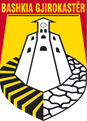 